Top-down and bottom-up guidance in normal aging during scene searchHanane RamzaouiLAPCOS, Université Côte d’Azur, Nice, France  Sylvane FaureLAPCOS, Université Côte d’Azur, Nice, France  Sara SpotornoSchool of Psychology, Keele University, United KingdomAuthor noteHanane Ramzaoui was supported by the doctoral studentship award of the Médéric Alzheimer Foundation.Correspondence concerning this article should be addressed to Hanane Ramzaoui. Laboratoire d’Anthropologie et de Psychologie Cliniques, Cognitives et Sociales (LAPCOS), Université Côte d’Azur, Campus Saint Jean d'Angély / MSHS Sud-Est, 3 Boulevard François Mitterrand, 06357 Nice Cedex 4, France. Email: hanane.ramzaoui@univ-cotedazur.frAn abstract on a part of the results was published in 2017 in Computational Foundations of Cognition, vol. 5 (proceedings of the Annual Meeting of the Cognitive Science Society), p. 3820. AbstractAge-related differences in visual search have been extensively studied using simple item arrays, showing an attentional decline. Little is known about how aging affects attentional guidance during search in more complex scenes. To study this issue, we analyzed eye-movement behavior in realistic scene search. We examined age-related differences in top-down guidance, manipulating target template specificity (picture vs. word cue) and target-scene semantic consistency (consistent vs. inconsistent), and in bottom-up guidance, manipulating perceptual salience (high vs. low) of targets and distractors. Compared to young adults (YA), older adults (OA) were overall slower, from the first saccade in the scene. They showed a smaller benefit of a specific target template, suggesting that precision of visual information in working memory may decrease with age. The benefit of semantic consistency did not depend on age, suggesting a preserved ability in OA to use knowledge about object occurrence in scenes. OA showed greater bottom-up search facilitation due to target’s high salience, which may depend on reduced selection of low-salience stimuli. Attentional capture by distractors was greater in OA than YA, with respect to engagement (probability of distractor fixation), but only following a picture cue, and disengagement (fixation duration on distractors) in all conditions. Overall, our study shows that age-related differences in visual selection of targets and distractors depend on specific task demands in terms of top-down and bottom-up guidance. It also indicates that scene search difficulties in OA can be limited by cognitive and perceptual forms of environmental support. Keywords: aging, visual search, eye movements, attentional guidance, realistic scenes.IntroductionBeing able to select information appropriately is essential in virtually all activities of daily living, where searching for objects of interest among others occupies a central place. Visual search can be guided in a top-down manner, by cognitive, high-level factors, as task relevance or semantics, or in a bottom-up manner, by perceptual, low-level factors (e.g., Itti & Koch, 2000; Tatler et al., 2011; Torralba et al., 2006). The second case may be referred to as “attentional capture” (see Theeuwes, 1992, 2010), highlighting the involuntary nature of selecting stimuli independently of their relevance for the current goals, especially when they contain perceptually salient features. Top-down and bottom-up mechanisms frequently interact in information selection and processing, making it difficult to disentangle their respective contributions. This is, however, a central issue when studying cognitive aging, to characterize weaknesses and compensatory mechanisms. Search has been used as a key task to examine attention and age-related attentional differences, showing that search abilities frequently decrease with adult aging (see Madden, 2007). Within the cognitive aging literature, the dominant hypothesis claims that these differences are mainly explained by difficulties to inhibit irrelevant information (Hasher & Zacks, 1988; Lustig et al., 2007), leading to increased distractibility (Hasher & Zacks, 1988; Healey et al., 2008; Lustig et al., 2001; Rabbitt, 1979), especially in the visual modality (Guerreiro et al., 2010). However, several studies have not found age-related deficits in inhibition, and the mixed findings overall suggest that any difficulty related to aging in executive control may be modest and task-specific (see Rey-Mermet & Gade, 2018; Verhaeghen, 2011). Age-related differences during visual search in simple arraysMost studies on the influence of aging on visual search have used arrays containing simple items (e.g., simple geometrical shapes) and, often, have drawn their conclusions based on response times as an index of overall performance. They have reported that healthy older adults are slower than young adults in feature-conjunction search (i.e., when a target is defined by a conjunction of two or more features; Foster et al., 1995; Humphrey & Kramer, 1997; Whiting et al., 2005). This has been interpreted as an effect of aging on top-down guidance, where attention has to be sequentially shifted from item to item to identify the target by binding its defining features, or to exclude its presence. In particular, older adults seem to have difficulties in disengaging attention (Cosman et al., 2011; Greenwood & Parasuraman, 1994; Greenwood et al., 1993; Kingstone et al., 2002). Studies analyzing oculomotor behavior to measure moment-to-moment (overt) attentional selection have reported that these difficulties are also reflected in eye movements: Attention disengagement is necessary for saccade programming, which becomes less efficient as we age (Peltsch et al., 2011), with longer latencies and lower accuracy (Dowiasch et al., 2015; Warren et al., 2013). Decreased eye-movement efficiency during search in older adults also results in more fixations to detect the targets and longer fixation durations (Rösler et al., 2005; Williams et al., 2009).  However, when cognitive sources of information (other than the minimal information defining the target) are available, the ability to use them to guide search in simple arrays seems preserved in aging (Humphrey & Kramer, 1997; Madden et al., 2004; Whiting et al., 2005; Whiting et al., 2014). For instance, when target’s physical appearance (e.g., shape) remains unchanged across trials, its predictability facilitates feature-conjunction search similarly in older and young adults (Madden et al., 2014). The main account refers to a compensatory mechanism (Madden et al., 1999; Salthouse, 1985; Salthouse & Madden, 2007; Scialfa, 2002) counteracting the detrimental effects of aging in terms of reduced contrast sensitivity (Ross et al., 1985), increased internal noise (Arena et al., 2013) and narrower functional field of view (Power & Conlon, 2017).Older and young adults perform comparably in single-feature search (i.e., when the target is a singleton that “pops out” for a unique perceptual feature detectable with parallel processing, in a bottom-up fashion; Humphrey & Kramer, 1997; Whiting et al., 2005). Moreover, highly salient perceptual features may facilitate search and reduce the impact of age-related decline on visual perception even when they do not define the target uniquely (Madden et al., 2017).  It has also been reported that older adults are more susceptible to attentional capture by perceptually salient (feature singleton or abrupt-onset) distractors than young adults, with longer search times (Kramer et al., 2000; Madden et al., 2014; Pratt & Bellomo, 1999; Tsvetanov et al., 2013). However, evidence is mixed (Kramer et al., 1999) and it is unclear whether the effect depends on increased probability to saccading toward the distractors (Cassavaugh et al., 2003; Kramer et al., 2000). Moreover, any greater cost of attentional capture with aging may mainly arise from a delay in inhibitory processing (Gazzaley et al., 2008) due to altered top-down attentional guidance. Indeed, manipulating the distractor-target stimulus onset asynchrony (without eye-movement recording), Cashdollar et al. (2013) found a delayed disengagement in older compared to young adults only when the distractors had task-relevant features, sharing their color with the target.Top-down and bottom-up guidance during search in real-world scenesAlthough still rare, the use of real-world visual scenes, closer to viewers experience outside the laboratory, appears to be of great interest when studying search in aging. These scenes are depictions of real indoor (e.g., kitchen) or outdoor (e.g., beach) environments formed by a background, or context, and one or more foreground object(s), with a semantic and spatial configuration that is consistent with viewers’ expectations arising from knowledge stored in long-term memory (LTM) about object-context associations (Biederman et al., 1982; Henderson et al., 1999; Spotorno & Tatler, 2017; Underwood & Foulsham, 2006). Thus, they provide, even from a single glance, information about the regions most likely to contain the target, resulting in top-down, contextual guidance toward the most suitable candidates to be searched, while other regions can be rapidly discarded (Ehinger et al., 2009; Torralba et al., 2006; Wolfe et al., 2011). A robust effect is that semantically consistent objects (highly likely to occur in the scene’s context) improve search compared to semantically inconsistent objects (unlikely to occur) (e.g., Castelhano & Heaven, 2011; Henderson et al., 1999; Võ & Henderson, 2009). Within the broader framework of enhanced top-down control in older adults (Davis et al., 2008), two studies suggested that reliance on contextual guidance increases with age. In Borges et al. (2020), compared to young adults, older adults showed lower accuracy and longer response times when searching for a semantically inconsistent target within a scene primed with another scene from the same category, supposed to preactivate expectations concerning the searched context (e.g., searching for an iron in a restaurant scene primed with another restaurant scene). They also made longer fixations on inconsistent than on consistent targets, independently of the prime condition. Using 3D pseudo-realistic scenes, Neider and Kramer (2011) compared searching for a semantically and spatially consistent target (a jeep on the ground, a helicopter in the sky) to searching for an unfamiliar fictional object, free from any scene constraints (an “oleh”, equally likely to appear either on the ground or in the sky). Older adults showed greater performance enhancement than young adults considering accuracy, response time and initial saccade direction.The target template (representation) is another essential source of top-down guidance during scene search, as it directs attention to task-relevant information by enabling comparison in working memory (WM) with the properties of the objects included in the scene. In young adults, increasing target template specificity enhances guidance (Bravo & Farid, 2009; Schmidt & Zelinsky, 2009). For instance, in scene search, a picture cue identical to the target (precise template), compared to the target name (abstract template), results in more initial search saccades directed toward the target (Spotorno et al., 2014, 2015) and shorter time before target first fixation (Bravo & Farid, 2009; Castelhano & Heaven, 2010; Malcolm & Henderson, 2009, 2010; Spotorno et al., 2014, 2015). Moreover, it leads to shorter time to identify the target once fixated (Malcolm & Henderson, 2009, 2010; Spotorno et al., 2014, 2015). An abstract template-based guidance depends heavily on LTM retrieval of information about the target properties. It also relies on extensive WM comparisons between the current scene information and – in principle  – all the potential instances of the target category available in LTM, requiring dismissal of any activated but incorrect (considering shape, color, etc.) target representation that does not match the target object in the scene. A precise, pictorial template eliminates or minimizes the need for LTM retrieval, as in principle the viewer can rely only on the perceptual appearance of the cue to find the target, and restricts the number of potentially appropriate WM representations to one (for more details about the memory and attentional mechanisms of template guidance, see Hollingworth, 2012; Olivers, 2011). While no aging studies have examined the role of target template specificity during real-world scene search, it has been reported that memory for pictures is better than for words in normal aging (Ally et al., 2008).Scene search may also be guided in a bottom-up fashion, by perceptual salience, which measures how much each scene location differs from its surroundings considering perceptual (low-level) features. Computational algorithms combining, at each location, the values quantifying different perceptual features, as orientation, luminance and color, are often used to compute a salience map of the whole scene (see Itti & Koch, 2000). A very few studies have examined the role of perceptual salience during real-world scene inspection in older adults, using different salience measures. Results have been mixed, ranging from a greater impact of salience in older adults, who launched more saccades than young adults toward an abrupt-onset object during scene viewing (Campbell & Ryan, 2009; Ryan et al., 2007), to no considerable difference between older and young adults in a change detection task, where salience was evaluated by independent judges on Likert scales (Pringle et al., 2001), to a smaller reliance on local perceptual features (quantified computationally) in older than young adults during inspection for a memory task (Açık et al., 2010). Therefore, these studies seem overall inconclusive and do not directly apply to visual search. Our work will then consider the results from visual search studies in simple arrays, examining whether and how they extend to real-world scenes, and will use a state-of-art salience map (see Method).The nature of the relationships between top-down and bottom-up eye-movement guidance in scene inspection has catalyzed a strong debate. Findings remain mixed, showing prioritization of either cognitive or perceptual aspects (see Malcolm et al., 2016; Spotorno & Tatler, 2017; Tatler et al., 2011), although some studies have suggested that the respective contributions are modulated by task constraints (Koehler et al., 2014), with a relative dominant role of top-down guidance in scene search (Ehinger et al., 2009; Hayes & Henderson, 2019; Henderson et al., 2009), which would lead to a perceptual salience influence mainly when cognitive aspects are weak.  Importantly, the debate has been driven by work conducted with young adults, providing, therefore, a limited perspective. The present studyWe aimed to reduce a twofold theoretical gap concerning age-related influences in attentional guidance during visual search. First, it is unclear to what extent previous results on bottom-up and top-down guidance in aging, obtained from studies using simple arrays, may generalize to real-world scenes. Indeed, simple arrays lack the overall organization in structured configurations with expected object-context associations that distinguish everyday environments and are present in real-world scenes. Second, the understanding of attentional guidance in real-world scene search in aging is at its beginning, and lacks any theoretical account about how aging modulates the interplay between bottom-up and top-down guidance during scene search, although such interplay is omnipresent in everyday life.  We analyzed eye-movement behavior of healthy older adults (OA) and young adults (YA) to characterize the mechanisms and temporal dynamics of any age-differences in top-down guidance, bottom-up guidance, and their interplay in scene search. We not only considered differences in guidance toward the target object, but also in attentional capture by the distractor objects co-occurring in the scene. We examined top-down guidance by manipulating (a) the specificity of the target template (high: Exact, picture cue vs. low: Abstract, verbal cue) and (b) the semantic consistency between the target and the scene’s context (high: Semantically consistent vs. low: Semantically inconsistent). We examined bottom-up guidance by manipulating (c) the perceptual salience (high vs. low) of the target and (d) the distractors. Concerning top-down guidance, if OA rely more on scene contextual information than YA (Borges et al., 2020; Neider & Kramer, 2011), they should show a greater search benefit due to the target’s semantic consistency. In addition, a picture cue may lead to greater search benefits in OA than in YA, as providing precise prior information about the target perceptual features reduces the need for LTM activation and restricts to only one the range of suitable target representations to be maintained and compared in WM. Therefore, it limits any impact of age-related memory difficulties (see Logie & Morris, 2014; Park & Festini, 2017). Concerning bottom-up guidance, we expected that both search facilitation for high-salience compared to low-salience targets, and search cost due to attentional capture by the distractors, especially when highly salient, would be greater in OA than in YA (Kramer et al., 2000; Madden et al., 2014; Pratt & Bellomo, 1999; Tsvetanov et al., 2013). Three different patterns of results would reflect different mechanisms underlying any stronger attentional capture cost in OA: increased attentional engagement on distractors (Hasher et al., 1999; Lustig et al., 2007), difficulty disengaging attention from distractors (Cashdollar et al., 2013; Cosman et al., 2011), or both mechanisms. In the case of increased attentional engagement, OA should select (fixate) more often the distractors than YA. In the case of disengagement decline, OA should show longer fixation durations on distractors than YA. If both mechanisms are involved, OA should select distractors more often and fixate them for longer than YA. The essential question of our study with respect to top-down and bottom-up interactions was to examine whether and how any pattern found in young adults extends to older adults. However, we also had hypotheses concerning likely interactions, although caution is needed considering the ongoing debate and the lack, to our knowledge, of previous scene search studies manipulating at the same time template type, target consistency and target perceptual salience. Following some evidence reporting greater impact of top-down than bottom-up factors during search (Ehinger et al., 2009; Hayes & Henderson, 2019; Henderson et al., 2009), we expected that the influence of perceptual salience of targets and distractors would mainly emerge with weaker guidance provided by the target template (word cue) or by the scene’s context (semantically inconsistent target). Moreover, following a broader suggestion that, with concurrent sources of information, viewers may rely more on one source when the other is weaker (Spotorno et al., 2014; Spotorno & Tatler, 2017), we also expected that the influence of the target template and semantic consistency would mainly emerge when participants searched for a low-salience target. Regarding how top-down factors may modulate attentional capture by distractors (Bacon & Egeth, 1994), we hypothesized that any greater impact of a strong top-down guidance with aging, provided by either a picture cue or a semantically consistent target, should also result in greater reduction of the probability to fixate distractors and of distractor fixation durations in OA than in YA. To investigate whether any age-related differences are likely to reflect different underlying processing according to search temporal dynamics, we analyzed search guidance across three phases (Malcolm & Henderson, 2009, 2010; Spotorno et al., 2014, 2015): (1) search initiation (i.e., the first saccade in the scene, which reflects early information gathering from the scene); (2) scene scanning (i.e., subsequent scene inspection - after the first saccade until target fixation - required to find the target); (3) target verification (i.e., the total fixation time on the target). Thus, we could disentangle whether difficulties in older adults are already present at the very beginning of search or emerge only later in scene inspection. If they are present during search initiation, then OA should show longer first saccade latencies and/or a lower proportion of first saccades directed toward the target; later difficulties would lead to longer time and/or more fixations before first target fixation. Note that, while these two measures are likely related, they do not overlap and examining both is important to disentangle differences in search behavior. The time to first target fixation is an overall measure of the scene scanning efficiency, while the number of fixations reflects how many discreet information samples are needed to find the target. Examining separately eye movements on the target (target verification phase) allowed us to analyze specifically any difficulty, resulting in longer verification time, linked to recognizing the currently inspected object as being the target, which requires extracting foveal information and correctly matching it to the WM target representation. For more detail about the specific measures, see Data analysis. We used scenes depicting indoor and outdoor real environments, but we will refer to them as “realistic” scenes, rather than “real-world”, as they were modified to manipulate semantic consistency and perceptual salience (see Materials). They also were rather simpler (regarding the number of objects and visual clutter) than those encountered in everyday life, including only four objects: The target and three distractors.MethodParticipantsThirty-two older adults (OA; 9 males) and 32 young adults (YA; 7 males) participated (for descriptives, see Table 1). OA were volunteers recruited at the Resources and Research Memory Center and the Lawn Bowling Club in Nice (France). YA were psychology students at the Université Côte d’Azur. Participants reported no history of severe head trauma and normal or corrected-to-normal visual acuity, and had no deficits in color discrimination at the Ishihara color vision test (Ishihara, 1962). OA showed no global cognitive efficiency decline, with a minimum score of 28 at the Mini Mental State Examination (MMSE; Folstein et al., 1975; Kalafat et al., 2003). They had no deficits in visual object recognition, obtaining normal scores at the 80 items Picture Naming (DO80) task (Deloche & Hannequin, 1997). They showed no episodic memory decline at the Free and Cued Selective Reminding Test (FCSRT; Grober et al., 1988), based on the cutoff score of 40/48 for the total recall, as in Sarazin et al. (2007). The study was conducted in accordance with the Declaration of Helsinki. Ethical approval was obtained from the Protection of Persons Committee “Sud Méditerranée V” (CPP N° 16036, July 13, 2016). The study was registered in ClinicalTrials database (N° NCT02941289, October 21, 2016). All participants gave informed written consent.Apparatus	We used a HP Compaq dc7100 computer running Windows XP and a Dell 19-inch screen (1024 x 768 pixels, 27 x 20 cm; refresh rate: 85 Hz). Eye movements were recorded using an EyeLink 1000 (SR Research, Canada) at a sampling rate of 1000 Hz. Viewing was binocular, but only the dominant eye was tracked. Stimulus presentation and response recording were controlled by Experiment Builder (SR Research, Canada). MaterialsFifty-six full-color photographs (1024 x 768 pixels, 27 x 20) of realistic scenes from various categories (28 outdoor, 28 indoor) were used as the experimental scenes. Sixty further scenes were used, four as practice trials and 56 as fillers (28 indoor, 28 outdoor). In each experimental scene, four objects, one target and three distractors, were inserted using Adobe Photoshop CS (Adobe, San Jose, CA). Object and scene images were taken from Hemera Images database (Hemera Technologies, Gatineau, Canada) or Google Images. One object was inserted in each filler and practice scene, and used as the target. The perceptual salience of the four objects inserted in the experimental scenes was measured using the Adaptive Whitening Saliency algorithm (AWS; Garcia-Diaz et al., 2012; see Supplementary Materials). The AWS algorithm considers the variability in local energy and provides a salience map of the whole image (see Figure 2 for an example) according to perceptual features like luminance, color and orientation. It is among the highest performing models when it comes to predicting human fixations in a scene from its perceptual feature distribution (Borji et al., 2013).In each experimental scene, two semantic regions were considered (in the kitchen scene in Figure 1, the countertop/table and the wall), and two objects were placed in each region. One region contained a target object and a distractor object: Which of the two objects was the target was counterbalanced across participants (therefore, we refer to these two objects as “potential targets”; in the kitchen scene in Figure 1, left column, the teapot and the glass of milk). The other region contained two objects that were always distractors. Within each region, one object was placed in the right half and the other one in the left half of the scene. 	In the semantic consistent condition, all objects were highly likely to occur in the given type of scene. In the semantic inconsistent condition, only the target was inconsistent with the scene (unlikely to occur). Each consistent scene was paired with another (indoors with indoors and outdoors with outdoors), and the target objects were swapped between them to create the semantically inconsistent versions (see Figure 1). Semantically consistent and inconsistent targets were matched for size and placed in the same location within a given scene image. Practice and filler scenes always had a semantically consistent target. The fillers were used to preserve the scene’s semantic context as a reliable source of search guidance (overall, 75% of the scenes were semantically consistent), but were not analyzed. In the experimental scenes, the semantic consistency of the target was orthogonally manipulated with its perceptual salience. The salience of the distractors depended on the salience of the target. With a low-salience target, the distractor in the same semantic region – and opposite side of the scene – was of high salience; vice-versa, with a high-salience target, it was of low salience. The two distractors in the other semantic region were always one of low salience and the other of high salience. Therefore, there were one low-salience and two high-salience distractors when the target was of low salience, and two low-salience and one high-salience distractors when the target was of high salience. The four objects were distributed so that each side of the scene contained a low-salience and a high-salience object (see Figures 1 and 2). No salience manipulation was applied to the filler scenes. In order to manipulate the target template, we used either a picture cue (the precise image of the target as it appeared in the scene) or a word cue (the name of the target’s basic category, e.g., “teapot”, “hairdryer”, written in black, lowercase, 32 pts Times New Roman). Fifty-six picture cues and 56 word cues were created and centered on a medium-grey (127, 127, 127) background (27 x 20°). Thirty pictorial and 30 verbal additional cues were created for practice and filler trials. Concerning the experimental scenes, the semantic consistency of the target, the perceptual salience of the four inserted objects, the matching between the target picture and the name used as a cue, the quality of object insertion and the visual complexity of the scene were evaluated in a pilot study (see Supplementary Materials). A mirror-reversed version of each experimental scene was created to counterbalance the side of the scene where each target was presented, to consider any possible leftward bias in early scene inspection (Nuthmann & Matthias, 2014).ROIs definitionThe regions of interest (ROIs) for scoring eye movements were defined in Matlab 2017b (MathWorks, Inc., Natick, MA) as the smallest fitting rectangle encompassing the object. They were determined for each of the four critical objects (the two potential targets and the two distractors) within each version of each experimental scene. Paired-sample t tests showed that the ROIs of the two potential target objects did not differ in either (a) their eccentricity from the scene’s center: M = 10.87° (SD = 2.55°, range = 4.04°–17.15°) vs. M = 10.89° (SD=2.55°, range = 3.58°–17.15°), t < 1, p = .715, or (b) the area % of the scene they occupied: M = 1.52% (SD = .05%, range = 0.06%–12.46%) vs. M = 1.51% (SD = .05%, range = 0.56%–13.14%), t < 1, p = .669. The ROIs of the distractors and those of the targets did not differ in their eccentricity from the scene’s center, this overall and when comparing distractors and targets considering their salience (all ts ≤ 1.75, all ps ≥ .083). A saccade was counted as being directed toward a specific ROI when its angular direction was comprised within 22.5° of the angular direction to the center of the ROI. A fixation was considered as being in a specific ROI if the gaze fell within 0.5° of the ROI’s boundaries.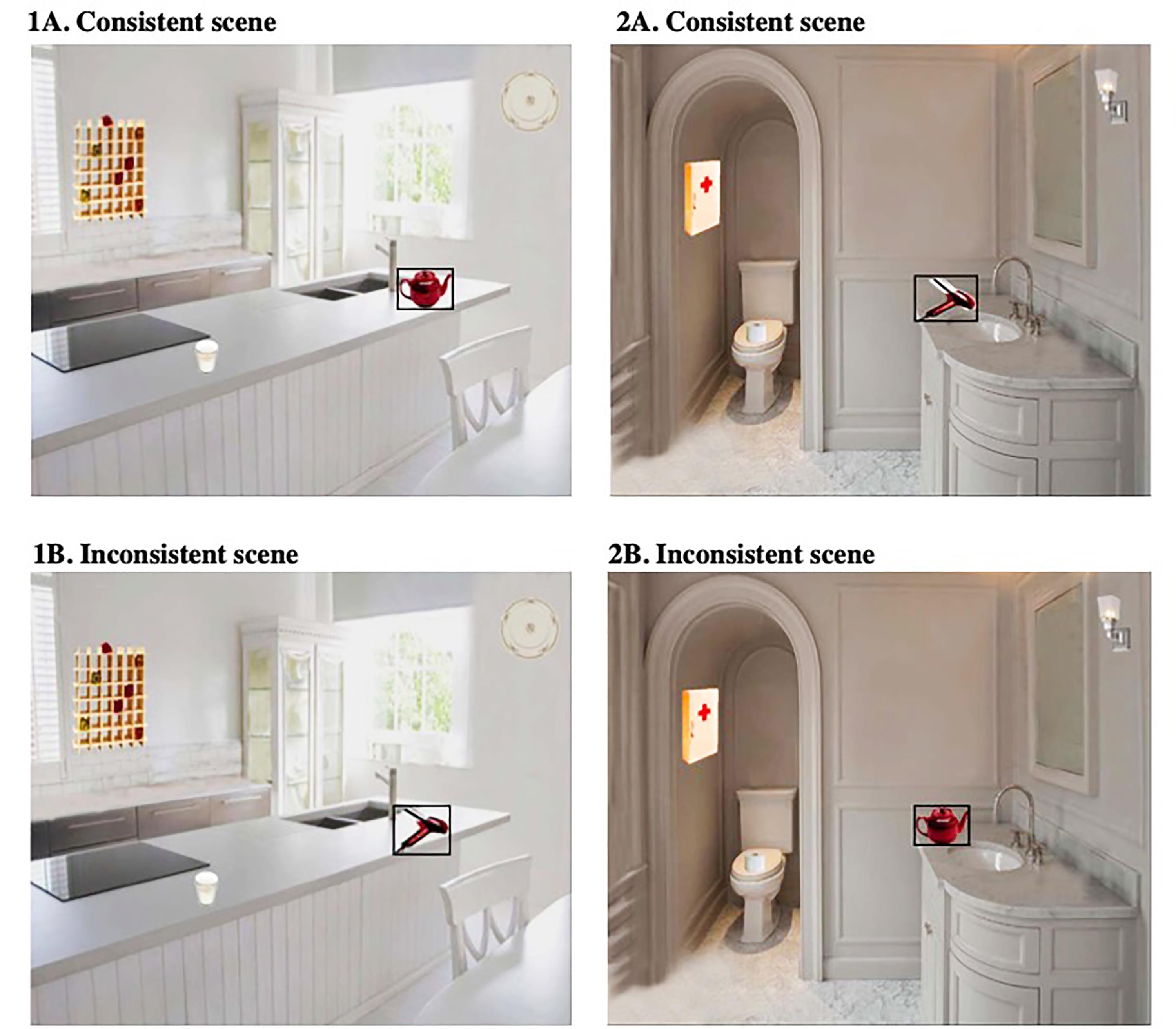 Figure 1. Examples of experimental scenes with a high-salience target, in the semantically consistent and inconsistent conditions. The figure also shows examples of target swapping between paired scenes to create the inconsistent versions. The kitchen scene (1, left column) was paired with the bathroom scene (2, right column). Each scene contained a target and three distractors. The target is outlined in black for clarity purposes, but no outline was shown during the experiment. Conditions: (1A) Consistent, high-salience target: Teapot; low-salience distractors: Decorative plate and glass of milk; high-salience distractor: Spice rack. (2A) Consistent, high-salience target: Hairdryer; low-salience distractors: Wall light and toilet roll; high-salience distractor: Medicine cabinet. (1B) Inconsistent high-salience target: Hairdryer. (2B) Inconsistent high-salience target: Teapot. Please note that in each experimental scene there were two potential targets, one of high salience and one of low salience, placed in the same scene region (in the example: horizontal surfaces other than the floor, differing from the other region, the walls). Therefore, the versions of these scenes with the low-salience targets had the glass of milk and the toilet roll as target objects, swapped between scenes to create the inconsistent condition. All inconsistent objects matched in perceptual salience and placement the consistent objects that they replaced. The distractor objects were always consistent with the scene. Note: See the online version of the paper for a colored version of this figure.ProcedureThe experiment was run individually in a dimly illuminated room. Participants had to locate a target object within each scene as quickly and accurately as possible, and to respond by pressing the spacebar on the keyboard with both index fingers simultaneously while fixating the target. A chin rest stabilized the eyes about 57cm away from the screen. First, a standardized nine-point calibration and validation procedure was performed to ensure that data accurately reflected gaze position. Calibrations and validations were performed again whenever necessary. Before each trial, a single-point calibration check was applied while the participant fixated a small black dot centered on a medium-grey background. In each trial (Figure 2), the target cue was presented for 3000ms, followed by the scene until the manual response. Before and after the cue, a central fixation cross appeared for 400ms on a medium-grey background. Each scene was presented only once to each participant, in random order. The type of target cue, the semantic consistency and the perceptual salience of the target, and the scene orientation were counterbalanced within and between participants. The experiment lasted approximately 30 minutes.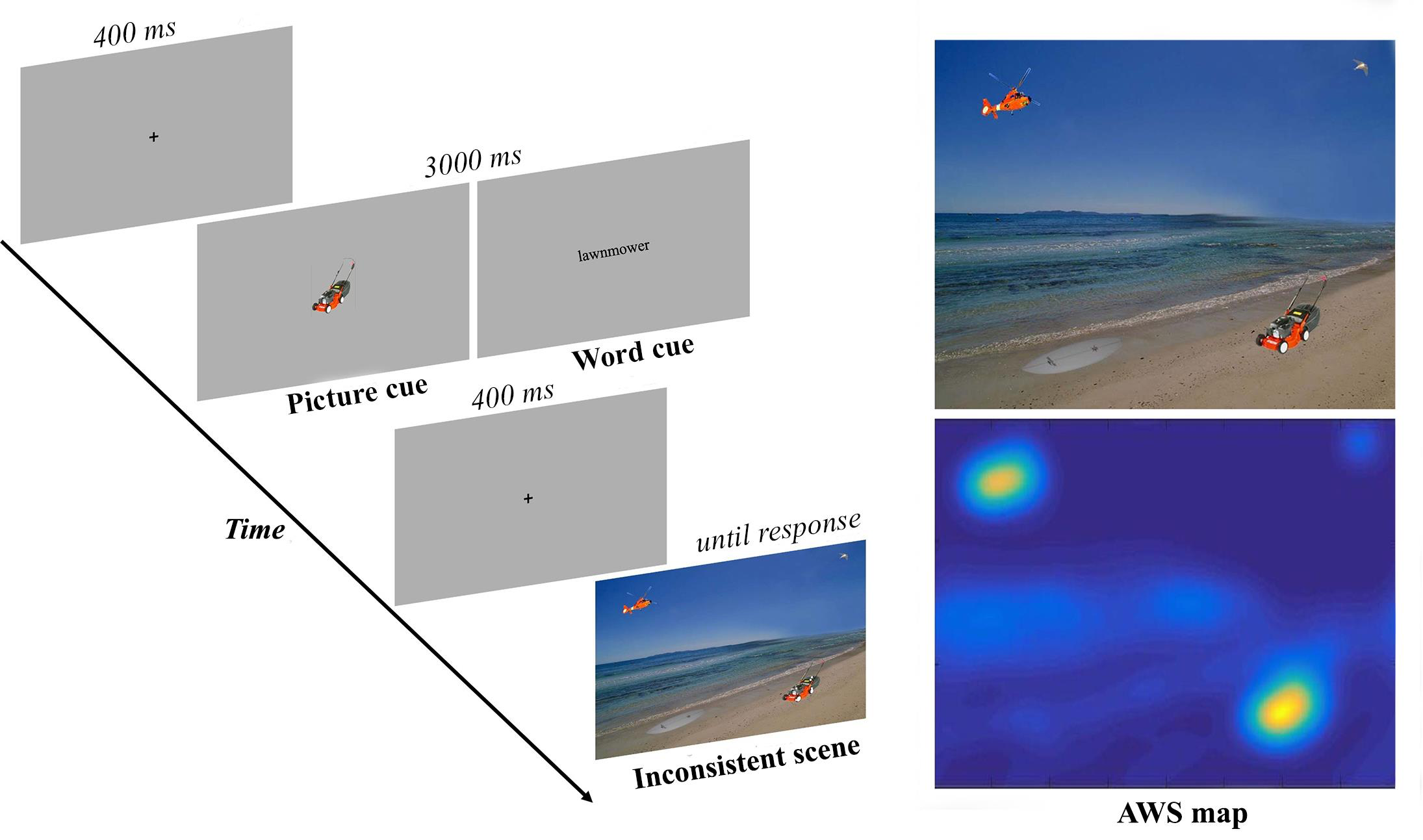 Figure 2. Example of a trial and Adaptive Whitening Saliency (AWS; Garcia-Diaz et al., 2012) map. The figure depicts the two types of target template (picture and word cues), in the case of a highly salient, semantically inconsistent target (the lawnmower). The scene contains two low-salience distractors (the surfboard and the bird) and one high-salience distractor (the helicopter). The surfboard, placed in the same semantic region as the lawnmower (the beach), can be the low-salience target for another participant, and the lawnmower becomes then a distractor. The perceptual salience of the objects is shown in the AWS map, where hotter colors indicate greater salience. Note that the salience of the distractors depended on the salience of the target: there were one high salience and two low-salience distractors with a high-salience target, and one low-salience and two high-salience distractors with a low salience target. Each trial started with an eye-tracking single-point calibration screen, here not depicted. Please see the online version of the paper for a colored version of this figure.ResultsData analysisUsing the SR Research algorithm (velocity threshold 30°/s, acceleration threshold 8000°/s2), raw data were parsed into saccades and fixations, with minimum fixation duration of 50ms. Eye guidance was analyzed across three search phases (Malcolm & Henderson, 2009, 2010). (1) During search initiation (first saccade in the scene), we analyzed the probability of directing the first saccade toward the target and the latency of this saccade. (2) During scene scanning (after the first saccade until the first fixation on the target), we analyzed the number of fixations, and the scanning time in terms of total fixation duration. We also analyzed the probability of fixating at least one distractor, as a measure of attentional engagement (susceptibility to distraction), and the total fixation time on the distractors, as a measure of attentional disengagement. (3) During target verification (from the first target fixation until the manual response), we analyzed the verification time (total fixation duration on the target), which reflects the time taken to ensure that the fixated object matches the template. We carried out Linear Mixed Models (LMMs), or generalized LMMs (GLMMs) for binomial data, with fixed effects describing the independent variables of interest (as detailed in the next subsections) and subject and item (scene) entered as random factors. We used R 3.3.1 (The R Foundation of Statistical Computing) and the lmer function from the lme4 package (Bates et al., 2015). LMMs/GLMMs allow simultaneous estimation of between-subject and between-item variance, and inclusion of each trial as a separate observation in the analyses. LMMs/GLMMs allow for greater statistical power while limiting the risk of Type 1 error (Matuschek et al., 2017), and are more robust than ANOVAs when a design is not fully balanced as a result of data removal (Baayen et al., 2008). For the exclusion criteria, data removals and number of trials used in each model, see Supplementary Materials. We did not compute any a-priori power for our models, as no analytical solution was appropriate (requiring highly detailed knowledge of the sample characteristics and the effects, or being applicable only to models with a single two-level fixed effect; see Brysbaert & Stevens, 2018). However, power analyses conducted in G*Power 3.1 (Faul et al., 2009) with an ANOVA design, power (1- β) = .80 and α = .05, guesstimating a large (ηp2  =  .14) effect size for the main effect of age group, and medium (ηp2  = .06) effect size for all the other effects considered in these power analyses (Cohen, 1988), showed a required sample size of 34 participants. Therefore, the combination of a bigger sample size (64 participants) and a powerful statistical technique (LMMs/GLMMs) should have compensated for loss of power due to data removals. When the full model did not converge or was singular, we simplified the random structure using a stepwise procedure. We removed first correlations between the random slopes and the intercept, and second the slope of the highest order interaction. We then gradually reduced the model complexity, and used the most complex model that had no convergence or singularity issues (Barr et al., 2013). We simplified the item term before the subject term. Supplementary Materials describe the structure of the models used. For each model, we reported the predictors’ coefficients (β), the standardized coefficients (β_std) values, the SE values, the t values, or the z values for binomial data, of the predictors, and the associate p values. P values were generated using the lmerTest library (Kuznetsova et al., 2017) and β_std values using the sjstats library (Lüdecke, 2019). Only ps < .05 were considered noteworthy. Trends where p = .05–.08 were reported but not further considered. When interactions were significant (p < .05), follow-up LMMs/GLMMs were conducted to analyze simple effects. We used tables to summarize the results of each model, where we reported all main effects (either significant or not), the significant interactions and all the simple effects. Graphics were created using the ggplot2 package (Wickham, 2009). Eye guidance toward the target across search phasesTo examine eye guidance during search, Age Group (OA, YA), Template Type (pictorial, verbal), Semantic Consistency (consistent, inconsistent), Perceptual Salience (low, high) of the target, and all their possible interactions, were entered as fixed factors in GLMMs and LMMs that analyzed oculomotor behavior during initiation, scanning and verification phases. First saccade latency, scanning time and verification time presented skewed distributions and were, thus, log-transformed to meet the LMM assumptions. Across the search phases we expected greater search benefit of stronger top-down (semantically consistent target, pictorial target template) and bottom-up (high-salience target) guidance in OA than in YA. Moreover, we analyzed whether there is any age difference in any effect suggesting that viewers rely more on bottom-up guidance when top-down guidance is weak (semantically inconsistent target, verbal template), and/or on top-down guidance when bottom-up guidance is weak (low-salience target). For each phase, we plot the results as a function of target’s perceptual salience and age group, and of type of template and age group, even when the interactions between those factors were not significant, to highlight differences and similarities between OA and YA in eye guidance.Initiation phaseLatency of the first saccade (Models 1, Table 2, Figure 3): It was shorter in YA (M = 206ms, SD = 57) than in OA (M = 226ms, SD = 49), following a picture (M = 210ms, SD = 52) than a word (M = 217ms, SD = 58) cue, and with a high-salience (M = 207ms, SD = 59) than a low-salience (M = 220ms, SD = 50) target. The main effect of consistency was not significant. There was a significant interaction between group and template: OA were slower than YA to initiate search regardless the template type, but this disadvantage was somewhat greater with a pictorial than with a verbal template (Model 1.1); latency was shorter after a picture than a word cue in YA, while the type of template had no influence in OA (Model 1.2). There interaction between template and salience was significant: Latency was shorter with a high-salience than with a low-salience target following a picture cue, while there was no effect of target salience following a word cue (Model 1.3); latency was shorter following a picture than a word cue with high-salience targets, while there was no template type with low-salience targets (Model 1.4). 	Overall, these results showed that OA were slower than YA in initiating search and that, contrary to our expectations of a greater effect of top-down guidance with aging, they showed no benefit of a pictorial template. There was no benefit of semantic consistency in either group. The benefit of a high-salience target was comparable in the two groups, thus no evidence was found of a greater effect of stronger bottom-up guidance in search initiation in OA. Moreover, the interaction between template and salience was opposite to what we expected, as each factor had an effect only when guidance provided by the other factor was strong, but – crucially for the purpose of our work – that pattern was not modulated by age. Proportion of first saccades directed toward the target (Model 2, Table 2, Figure 3): All the main effects were significant. A higher proportion of first saccades were directed toward the target in YA (M = 0.53, SD = 0.50) than in OA (M = 0.47, SD = 0.50), following a picture (M = 0.60, SD = 0.49) than following a word cue (M = 0.41, SD = 0.49), when searching for a high-salience (M = 0.73, SD = 0.44) than for a low-salience target (M = 0.28, SD = 0.45), and when the target was consistent (M = 0.53, SD = 0.50) than when it was inconsistent (M = 0.48, SD = 0.50). Thus, we found search benefits due to each source of stronger top-down or bottom-up guidance, but no evidence that those benefits are enhanced in OA and help them more than YA in directing the first saccade. Moreover, top-down and bottom-up sources of guidance did not show any interaction. We conducted one-sample t tests (one-tailed) to analyze whether the probability of directing the first saccade toward the target was above chance, for each age group, in each experimental condition. The ROI surrounding the target took up 1/8 of the scene (45°), thus the probability of directing the first saccade to this area by chance was 1/8 or 0.125. In YA, this probability was above chance in all conditions (all ts ≥ 3.14, all ps < .001). In OA, it did not differ from chance with a low-salience target cued by its name, independently of the target’s consistency (all ts ≤ 1, all ps ≥ .448), while it was above chance in all other conditions (all ts ≥ 3.08, all ps ≤ .001).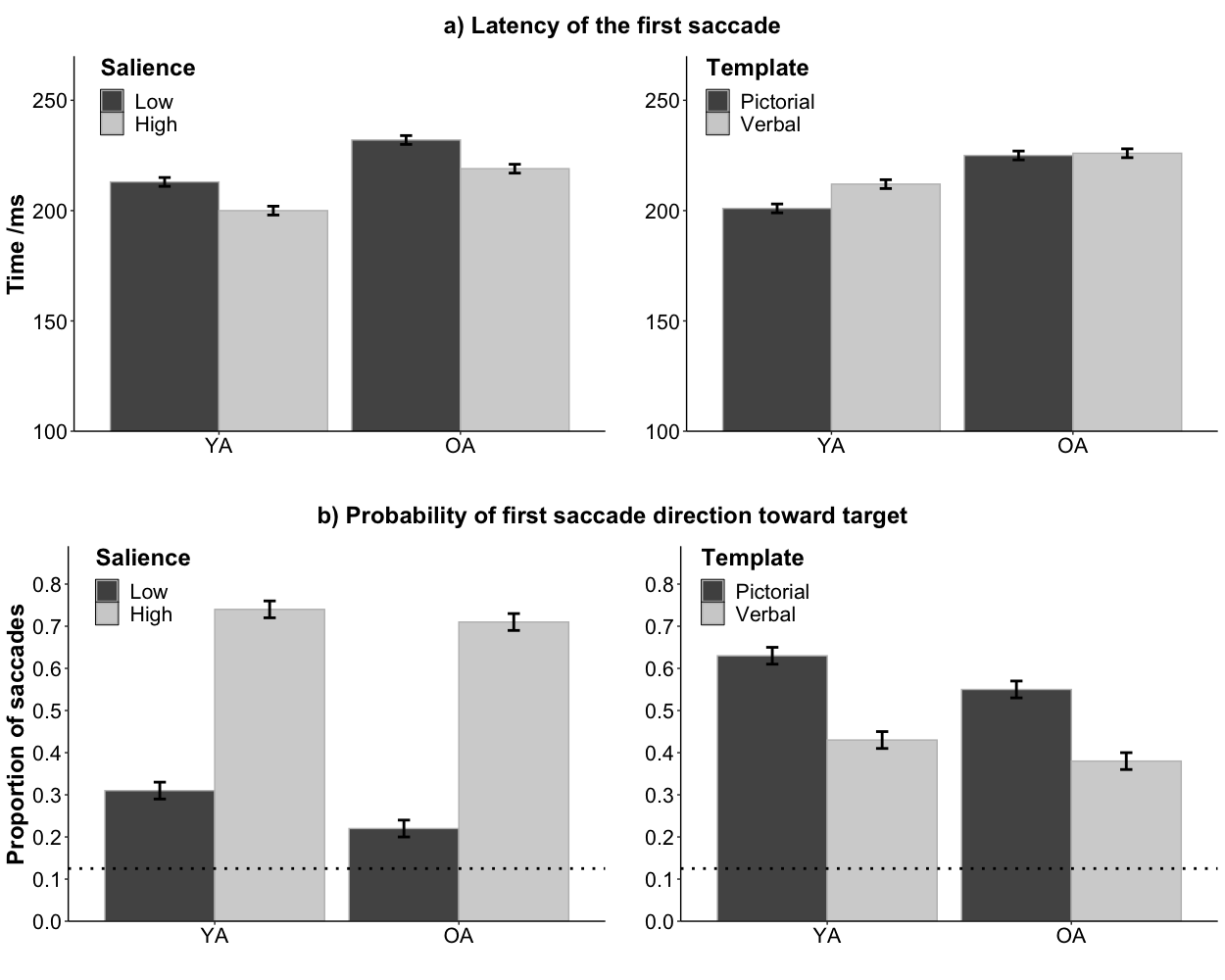 Figure 3. Eye-movement measures during search initiation, as a function of target perceptual salience and age group (left panels), and as a function of type of template and age group (right panels): For (a) Latency of the first saccade and (b) Probability of directing the first saccade toward the target object. Dashed lines indicate chance level (0.125). Error bars indicate ± 1 standard error of the mean (SEM). YA = young adults, OA = older adults. Scanning phase Number of fixations before first target fixation (Models 3, Table 3, Figure 4): There were significant main effects of age group, template type and target salience, with fewer fixations in YA (M = 2.08, SD = 1.21) than in OA (M = 2.47, SD = 1.42), following a picture (M = 1.98, SD = 1.48) than following a word (M = 2.53, SD = 1.43) cue, and when the target was of high-salience (M = 1.76, SD = 0.99) than when it was of low-salience (M = 2.77, SD = 1.42). There was no significant main effect of consistency. The interaction between group and salience was significant: Fewer fixations were made before fixating the target when it was of high-salience than when it was of low-salience in both groups, with a greater effect in OA than in YA (Model 3.1); the difference between OA and YA was smaller for high-salience than for low-salience targets (Model 3.2). Time to first fixate the target (Scanning time; Models 4, Table 3, Figure 4): It was shorter in YA (M = 452ms, SD = 247) than in OA (M = 550ms, SD = 316), following a picture (M = 426ms, SD = 233) than following a word (M = 565ms, SD = 311) cue, and with a high-salience (M = 388ms, SD = 210) than with a low-salience (M = 609ms, SD = 306) target. There was no significant main effect of consistency. The interaction between group and salience was significant: Scanning time was shorter with high-salience than low-salience targets in both OA and YA (Model 4.1), and the difference between OA and YA was smaller for high-salience than low-salience targets (Model 4.2). The interaction between group and template type was also significant: Scanning time was shorter following a picture than following a word cue in both OA and YA, with a greater effect in YA (Model 4.3); the difference between OA and YA was smaller for a word than for a picture cue (Model 4.4). Finally, there was a significant interaction between target consistency and salience: Scanning time was shorter for consistent than inconsistent high-salience targets, while there was no effect of consistency for low-salience targets (Model 4.5); it was also shorter for high-salience than for low-salience targets, when the target was either consistent or inconsistent (Model 4.6). Overall, the two measures of scene scanning showed that stronger top-down guidance, provided by a pictorial template, and stronger bottom-up guidance, provided by a high-salience target, enhanced search. As expected, the benefit from a high-salience target emerged mainly in OA, in particular in terms of information samples (fixations) needed to find the target. The benefit from a pictorial template was stronger in YA. This latter result is against our expectations, but coherent with what we found in search initiation. Concerning the relationship between top-down and bottom-up guidance, the benefit of semantic consistency only for high-salience targets was opposite to what we hypothesized; however, this effect was not modulated by age. Verification phaseTarget verification time (Models 5, Table 3, Figure 5) was shorter in YA (M = 360ms, SD = 259) than in OA (M = 461ms, SD = 321), following a picture (M = 330ms, SD = 200) than following a word (M = 479ms, SD = 348) cue, and with a high-salience (M = 384ms, SD = 257) than with a low-salience (M = 424ms, SD = 324) target. There was no significant main effect of consistency. The interaction between consistency and template was significant. However, follow-up analyses showed that there was no significant effect of consistency following either a picture or a word cue (Model 5.1), while verification was shorter following a picture than following a word cue with either consistent or inconsistent targets (Model 5.2). No interaction involving age group was significant.Therefore, we found no evidence of an increase with age in any top-down or bottom-up facilitation of how effectively the gathered information from the target object in the scene is matched with its WM template. 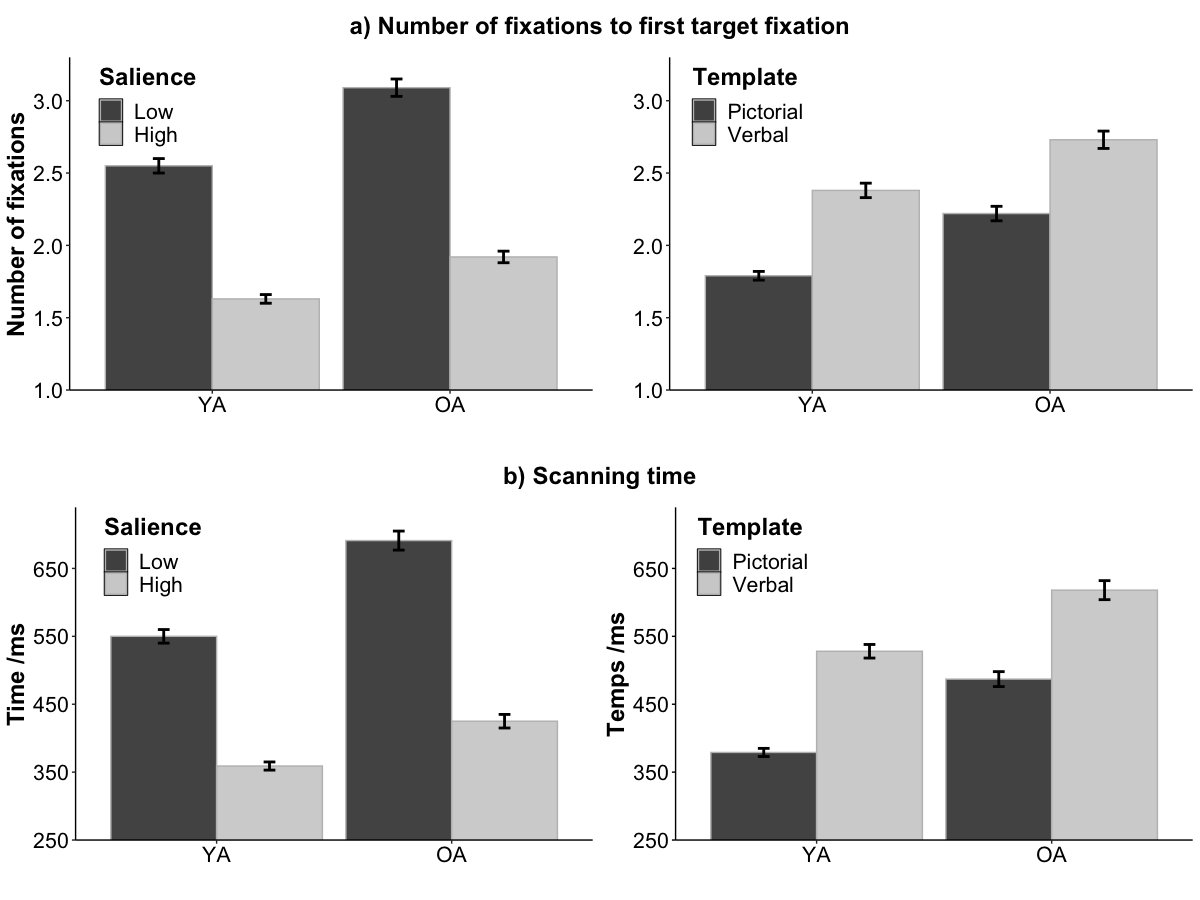 Figure 4. Eye-movement measures during scene scanning, as a function of target perceptual salience and age group (left panels), and of type of template and age group (right panels): For (a) number of fixations to first target fixation and (b) scanning time. Error bars indicate ± 1 standard error of the mean (SEM). YA = young adults, OA = older adults.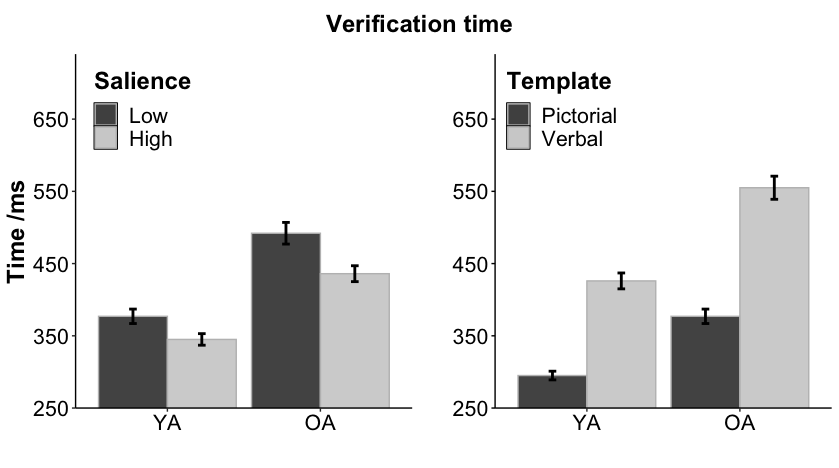 Figure 5. Target verification time, as a function of target perceptual salience and age group (left panel), and of type of template and age group (right panel). Error bars indicate ± 1 standard error of the mean (SEM). YA = young adults, OA = older adults.Attentional capture by the distractor objects We manipulated the perceptual salience of irrelevant objects (distractors) within the scene. Three distractor objects were embedded in each scene: A low-salience object and a high-salience object that were always distractors, and a third distractor, also called “the potential other target”, as it was a target for other participants according to the experimental version (see Materials and Procedure). The salience of this third distractor depended upon that of the target: It was of high salience when the target was of low salience, and vice-versa. Therefore, with a high-salience target, there were two low-salience distractors and one high-salience distractor; with a low-salience target, there were two high-salience distractors and one low-salience distractor. Probability of fixating a distractor object To study whether older individuals are more susceptible to attentional capture than young individuals in terms of a greater tendency to select task-irrelevant stimuli, we examined any age-related differences in the probability of fixating the distractors during search. In particular, we examined whether they depended on the perceptual salience of the target and of the distractors (bottom-up guidance), and on the type of target template and target semantic consistency (top-down guidance). We analyzed, separately, the probability of fixating low-salience and high-salience distractors during viewing, considering all the fixations in the scene. We then conducted a GLMM for each condition of target salience x distractor salience. Age Group (YA, OA), Template Type (picture cue, word cue), Semantic Consistency of the target (consistent, inconsistent), and all their possible interactions were entered as fixed factors in each GLMM. Specifically (Table 4, Figure 6), we analyzed the probability that a distractor was fixated at least once during the trial, considering low-salience distractors when the target was of low salience (Models 6), and high-salience distractors when the target was of low salience (Models 7) or high salience (Models 8). We did not consider low-salience distractors occurring in scenes with high-salience targets as the probability of fixating those distractors was overall very low (following a picture cue, M = 0.01 in YA, and M = 0.05 in OA; following a word cue, M = 0.21 in YA and M = 0.23 in OA). Probability of fixating a low-salience distractor during viewing (Models 6, Figure 6.a): When searching for a low-salience target, there were significant main effects of age group and template type: The probability of fixating a low-salience distractor was lower in YA than in OA, and following a picture than following a word cue. There was no significant main effect of target consistency. There was a significant interaction between group and template. The probability of fixating a low-salience distractor was lower following a picture than following a word cue in both YA and OA, with a greater effect in YA (Model 6.1). However, it was lower in YA than in OA after a picture cue but not after a word cue (Model 6.2).Probability of fixating a high-salience distractor during viewing (Models 7, Figure 6.c and Models 8, Figure 6.d): We found the same pattern of results with either a low-salience (Models 7) or high-salience (Models 8) target, although the probability of fixating a high-salience distractor was dramatically reduced with high-salience targets in both age groups. There were significant main effects of group and template type, with lower probability of fixating a high-salience distractor in YA than in OA, and following a picture than following a word cue. There was no significant main effect of semantic consistency. There was a significant interaction between age group and target template. The probability of fixating a high-salience distractor was lower in YA than in OA following a picture cue but not following a word cue (Models 7.1 and 8.1). A picture cue, compared to a word cue, diminished this probability in both age groups (Models 7.2 and 8.2), with a greater effect of template in YA (Models 7.2 and 8.2).Overall, these results showed that OA had a greater susceptibility to engage attention on distractors, and this regardless of whether they searched for a high- or low-salience target. Moreover, OA had a reduced search benefit from stronger top-down guidance provided by a pictorial template. This latter finding contradicted what we hypothesized, but it is coherent with what we reported when analyzing the three search phases. 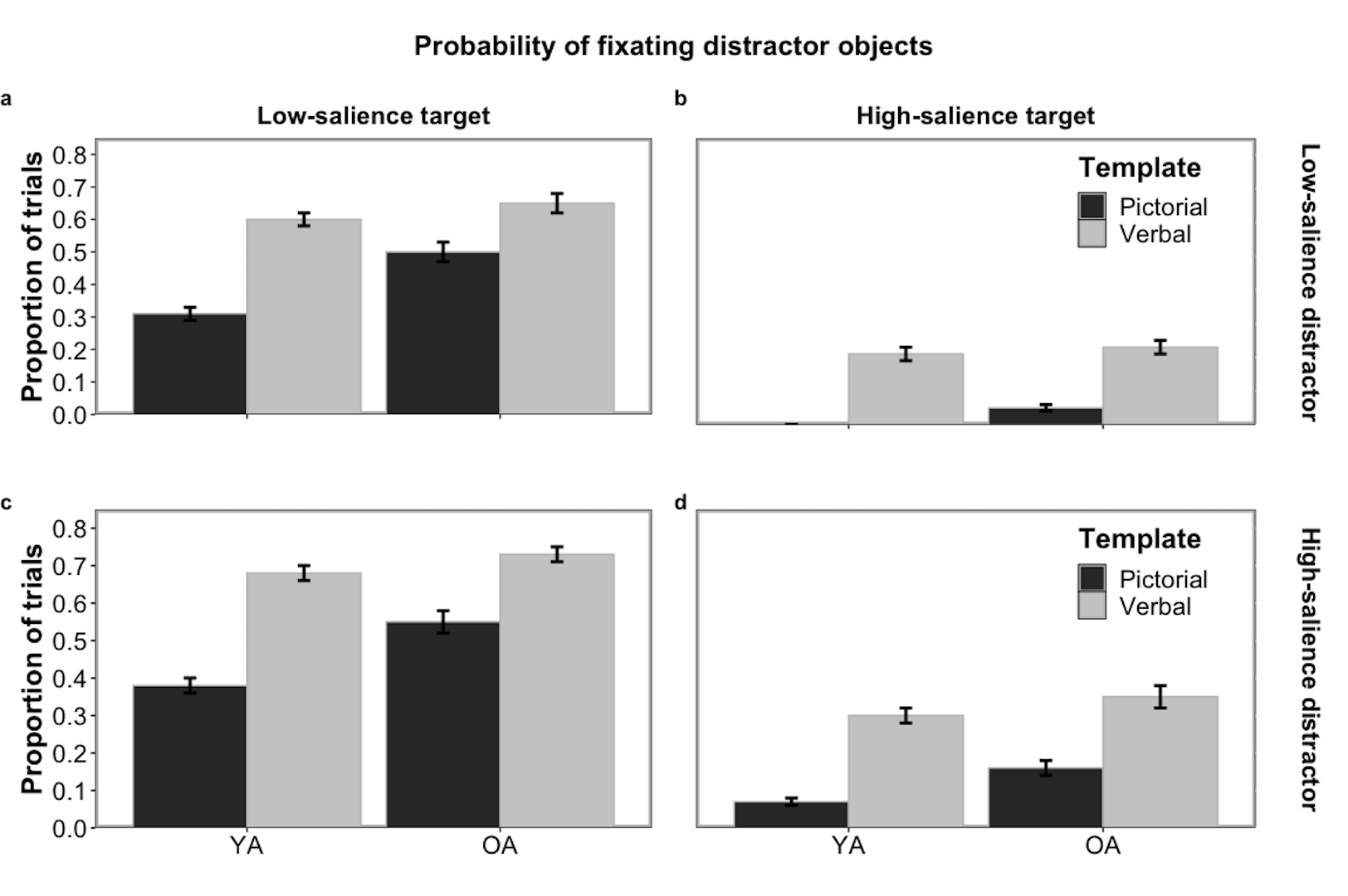 Figure 6. Probability of fixating at least one distractor during viewing, as a function of age group and type of target template, plotted separately by target salience (low, high) and distractor salience (low, high): (a) low-salience target and low-salience distractor; (b) high-salience target and low-salience distractor; (c) low-salience target and high-salience distractor; (d) high-salience target and high-salience distractor. Error bars indicate ± 1 standard error of the mean (SEM). YA = young adults, OA = older adults. Total fixation time on distractors To study whether older people have difficulties in disengaging attention from currently inspected but task-irrelevant objects, we examined whether older and young adults differed in the total fixation time on distractors. We also examined whether any age-related difference was influenced by top-down guidance and by the distractors’ salience. Thus, we carried out LMMs with Age Group (YA, OA), Template Type (picture, word), Semantic Consistency of the target (consistent, inconsistent) and Salience of the fixated distractor (low, high), and all two-way interactions involving Age Group as fixed factors. We considered only trials where at least a distractor was fixated (42.41%) and entered each fixated distractor as a separate observation (data point) in the models. We did not analyze trials with high-salience targets separately from those with low-salience targets, as there were not enough data from trials with a high-salience target (too few distractors were fixated, see Probability of fixating a distractor and Figure 6.2). We analyzed the total fixation time (log-transformed to meet LMM assumptions) on each distractor for each trial: Model 9 analyzed all trials independently of target salience, Model 10 only trials with low-salience targets (Figure 7). In both models (Table 5), there were significant main effects of group and template type, with shorter total fixation time on distractors in YA (Model 9: M = 197ms, SD = 122; Model 10: M = 206ms, SD = 136) than in OA (Model 9: M = 270ms, SD = 177; Model 10: M = 281ms, SD = 189), and following a picture (Model 9: M = 195ms, SD = 142; Model 10: M = 207ms, SD = 156) than following a word cue (Model 9: M = 253ms, SD = 160; Model 10: M = 266ms, SD = 173). There were no significant main effects of target consistency and distractor salience. This showed that, while OA took longer to disengage attention from the distractors, no support was provided to our hypotheses that capture from distractors in OA is modulated by top-down and bottom-up factors (more specifically, that it would decrease with strong top-down guidance but increase with high-salience distractors).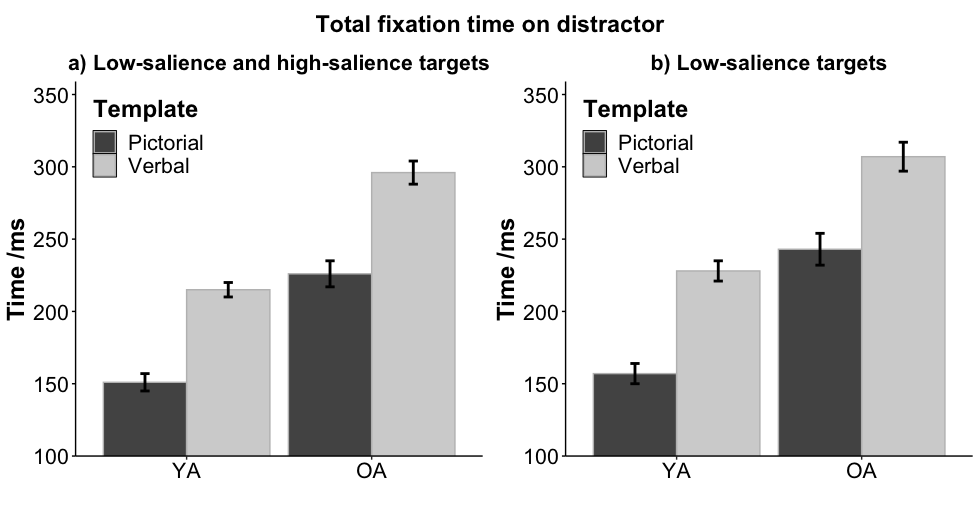 Figure 7. Total fixation time on each fixated distractor, as a function of age group and template type: (a) Independently of the salience of the target and (b) Only in trials with low-salience targets. Error bars indicate ± 1 standard error of the mean (SEM). YA = young adults, OA = older adults.DiscussionWe studied age-related differences in search within realistic scenes, considering guidance provided by top-down (target template, scene’s semantic consistency) and bottom-up (perceptual salience) sources of information, and by their interaction. We examined the time course of attentional processes by analyzing eye movements separately during search initiation (first saccade in the scene), scene scanning and target verification (Malcolm & Henderson, 2009, 2010; Spotorno et al., 2014, 2015). Compared to young adults, older adults were slower in each phase, showed a lower probability of initiating search toward the target and needed more fixations to find the target. Moreover, they showed a greater interference of distractor objects, as they were more likely to select them (although only with a specific, pictorial template), and they fixated them for longer. These results are above and beyond what can be explained by the well-establish general finding that aging reduces information processing speed (Salthouse, 1996) and impacts oculomotor mechanisms (Klein et al., 2000; Munoz et al., 1998) leading to longer fixations across the whole search (Rösler et al., 2005; Williams et al., 2009). Specific mechanisms will be discussed in detail in the next sections, linking them to top-down and bottom-up search guidance. Top-down search guidance in aging: Influence of semantic consistencyOverall, our study suggests that older and young adults do not differ in the use of semantic knowledge about what kinds of objects are likely to occur (i.e., semantically consistent) in the scene to generate predictions to guide search. This is contrary to our hypothesis of greater reliance on scene’s semantics in older adults, but broadly in agreement with the claim that semantic memory is mainly preserved with aging (Rönnlund et al., 2005). More precisely, we found that, similarly in both age groups, a greater proportion of first saccades were directed toward a semantically consistent than toward a semantically inconsistent target. This result is coherent with Neider and Kramer (2011), who studied the role of knowledge about spatial associations within the scene. Consistent targets also decreased scene scanning time, but only when searching for high-salience targets, and this again was similar in older and young adults, although we need to be especially careful when commenting on null effects concerning complex interactions. Relationships between semantics and perceptual salience in scene processing have been the matter of a long debate (see Tatler et al., 2011). We speculate that low salience leads to greater difficulty in acquiring visual information about the object from extrafoveal vision (before fixating it) to partially recognize it as a target candidate, process that can then direct fixations on the object to verify its identity (e.g., Spotorno & Tatler, 2017). Our study suggests that such difficulty may be common to young and older viewers.  No effect of semantic consistency was found during target verification, replicating some previous visual search studies (Castelhano & Heaven, 2010; Malcolm & Henderson, 2010; but see Borges et al., 2020). This suggests that knowledge about object-context associations orients attention toward the scene’s regions that likely to contain the target (Ehinger et al., 2009; Torralba et al., 2006; Wolfe et al., 2011), but then it is not used to fully recognize the target object, whose identity has been defined prior to search. Our results appear in contrast with finding showing greater reliance on scene’s semantics in older adults during scene scanning (Borges et al., 2020; Neider & Kramer, 2011). Borges et al. (2020) used a contextual cueing paradigm with scenes as cues, which allowed pre-activation of contextual information before the search. This may have increased reliance on semantic knowledge about the objects associated with the scene’s context, especially in older viewers. Indeed, the authors found increased contextual guidance in older viewers only with consistent scene cues. Neider and Kramer (2011) used 3D pseudorealistic scenes comparing search for familiar objects (vehicles) to search for fictional. These latter engendered neither semantic nor spatial expectations, whereas our semantically inconsistent targets were all spatially consistent, without any physical violations. Therefore, in our study, participants could use their long-term spatial knowledge to guide search even with semantically inconsistent targets (Castelhano & Heaven, 2011), and this may have reduced any age difference in contextual guidance. The relative sparseness of our scenes might also have reduced any influence of semantic consistency. Any aging research using more complex scenes should be careful about any overload effect.Top-down search guidance in aging: Influence of target templateOur results, overall, did not support the hypothesis that older adults benefit more than young adults from the specificity of the target template. 	In search initiation, the type of template did not influence first saccade latency in older adults, regardless of saccade direction, whereas a picture (specific) cue shortened it in young adults. The probability of directing the first saccade toward the target was enhanced by a picture cue similarly in both age groups. However, we found that this probability was at chance in older adults following a word (abstract) cue when searching for a low-salience target, suggesting that they needed ready available visual information about the target’s appearance, provided either by a specific template or highly salient features, to guide early search toward the target.	In scene scanning, a picture cue led to fewer fixations to find (first fixate) the target, similarly in young and older adults, while it shortened the time to find the target more in young adults. Consequently, the difference between age groups in scanning time was bigger with a picture than a with word cue (a similar result was found for attentional capture, see below). This result may suggest that aging decreases the precision with which visual features are maintained in WM (Peich et al. , 2013); in particular, older adults would be less able to maintain a detailed template with specific information about the target’s visual appearance.Finally, a picture cue shortened target verification similarly in young and older adults. This indicates that, independently of age, precise prior information concerning the target’s appearance improves comparison between the currently fixated object and its WM representation, facilitating identification (Malcolm & Henderson, 2009, 2010; Spotorno et al., 2014, 2015). As longer target verification time in older than young adults was not influenced by template specificity (or any other experimental manipulations, see below), our study does not allow us to disentangle whether the effect simply depends on the generalized information processing and oculomotor slowing with aging, or arises specifically from object recognition processes. The older participants showed normal performance in the picture-naming task (Deloche & Hannequin, 1997; Table 1), but our finding might be in line with some subtle age-related difficulties in object recognition reported at least for briefly presented images (Lai et al., 2020; Lenoble et al., 2013; Rémy et al., 2013). However, a core role of these difficulties in our results seems unlikely, as otherwise we would expect improved target verification in older adults with a specific target template. Moreover, the previous studies found a modulation of object recognition difficulties by semantic consistency or perceptual salience, which we did not report. Bottom-up search guidance in aging: Influence of the target’s perceptual salience We hypothesized that the benefit of bottom-up guidance provided by target’s high perceptual salience increases with aging (Kramer al., 2000; Madden et al., 2014; Pratt & Bellomo, 1999; Tsvetanov et al., 2013). However, during search initiation, the benefit of a high-salience target, in terms of both shorter first saccade latency and greater probability of directing the first saccade toward the target, was comparable in older and young participants. The only age-related difference in how target’s salience was used during initiation was that, as noted before, a high-salience target combined with a picture cue allowed older adults not to direct the first saccade at chance (in young adults, the probability of directing the first saccade toward the target was above chance in each condition). Our hypothesis was mainly supported during scene scanning. This greater benefit in older adults appeared mostly in terms of fewer fixations needed to find a high-salience target than a low-salience target, reflecting the strategy of sequential information sampling, but also emerged in terms of the total duration of those fixations. Consequently, overall, during scene scanning, a high-salience target reduced the performance difference between older and young adults. This age-related effect may principally arise from lower contrast sensitivity (Ross et al., 1985) and higher internal noise (Arena et al., 2013) in older adults, and, therefore, from a decline in selection and processing of low-salience stimuli (Tsvetanov et al., 2013), rather than from greater reliance of older adults on bottom-up guidance. It is also important to note that, during scanning, the presence of a high-salience target strongly reduced the probability to fixate distractors, especially low-salience distractors, in both age groups, although the effect appeared greater in young adults. Our results showed that any greater salience benefit in older adults did not extend to the foveal processing of the target. Indeed, target’s high salience shortened target verification similarly in both age groups. This suggests a similar use in older and young adults of target’s salience to improve comparison between the currently fixated object and the target template in WM.  Modulation of attentional capture by top-down information in aging We investigated whether difficulties in older adults to discard distractors during scene search are due to a greater susceptibility of attention to be captured by such objects (engagement: Hasher et al.,1999; Lustig et al., 2007; Pratt & Bellomo, 1999; but see Cassavaugh et al., 2003; Kramer et al., 1999), to problems in disengaging attention from them (Cashdollar et al., 2013; Cosman et al., 2011), or to both mechanisms. We reported that attentional engagement on distractors, measured as probability of distractor fixation, was greater in older than young adults, but only with stronger top-down guidance provided by a picture cue. It did not differ between the two age groups with weaker top-down guidance, provided by a word cue, and this independently of distractors’ salience. The extent of task-irrelevant information processing has been shown to positively correlate with WM weaknesses (Clapp et al., 2010; Gazzaley et al., 2005). Our result may provide another piece of evidence toward the impact of an age-related decrease in precision of visual WM (Peich et al., 2013), which we have already suggested when discussing the influence of the target template during scene scanning. In particular, it suggests that a lower quality of the pictorial template in WM reduces older adults’ ability to use it to restrict the range of objects to select as containing visual features of possible target candidates. Moreover, the smaller advantage of a pictorial template in reducing attentional engagement on distractors in older adults may be explained by young adults’ better proactive control (Manard et al., 2014), a form of anticipatory regulation (Braver et al., 2007).We found overall longer fixation durations on distractors in older than young adults. Our study does not allow a single, definitive interpretation of this result, as it was not modulated by any experimental manipulation. It is coherent with either a generalized processing and oculomotor slowing with aging (Klein et al., 2000; Munoz et al., 1998; Salthouse, 1996), or an age-related decline in attentional disengagement (Cosman et al., 2011; Greenwood & Parasuraman, 1994; Greenwood et al., 1993; Kingstone et al., 2002). It seems plausible that general and process-specific (attentional) mechanisms independently contributed. Lockhart et al. (2014) dissociated these two components in age-related visual-search decline, with a specific impact of reduced attentional control in healthy aging due to asymptomatic white matter injury. Moreover, we speculate that, if an overall decrease in processing speed was the unique contributor to the longer distractor fixation duration in older adults, the type of template should have modulated the effect: A picture cue should reduce information gathering needed to compare the fixated object to the target representation, and, thus, to discard it as a target candidate. 	Any reduction in contrast sensitivity with age (Ross et al., 1985) did not play a crucial role in the age-related differences in attentional capture, as we found no influence of distractor’s perceptual salience. This also suggests that previous findings reporting greater capture in older adults when salience was examined as abrupt onset or feature singleton (Campbell & Ryan, 2009; Kramer et al., 2000; Madden et al., 2014; Pratt & Bellomo, 1999; Ryan et al., 2007) may not extend beyond these specific cases, rare in our everyday life. No previous studies on attentional capture in aging have examined the impact of semantic consistency, and top-down modulation of capture has been traditionally examined by varying prior knowledge about the target (see Madden et al., 2014). Therefore, the literature cannot help us in understanding why we reported no effects of target’s semantic consistency on attentional capture in either age group. We have already highlighted that the relative sparseness of our scenes may have reduced any influence of semantic consistency. Future studies with more complex scenes should be conducted to further investigate the influence of knowledge about object-scene associations on attentional capture in aging. ConclusionsOur study provides a better understanding of age-related differences in bottom-up guidance and top-down guidance during visual search within realistic scenes. It suggests that bottom-up search facilitation due to a target’s high perceptual salience increases with aging, which may be mainly due to age-related difficulties in processing low-salience stimuli rather than to stronger reliance of older adults on target’s perceptual features. It also suggests that top-down guidance by object-scene semantic consistency, at least in relatively simple realistic scenes, is not age-modulated, and top-down guidance by target template specificity is reduced in older adults. Moreover, our study improves understanding of age-related differences in attentional capture by distractors during search. In particular, it indicates that older adults are less able to use top-down guidance provided by a picture cue in order to decrease the probability of selecting distractor objects within the scene. Despite the reduced search advantage of a specific target template with aging, our findings are concordant with evidence (Craik, 1986) that environmental supports (providing high-salience, high-consistency targets, and precise target images prior to search) may be used to enhance search efficiency in older people. ReferencesAçık, A., Sarwary, A., Schultze-Kraft, R., Onat, S., & König, P. (2010). Developmentalchanges in natural viewing behavior: bottom-up and top-down differences between children, young adults and older adults. Frontiers in Psychology, 1, 207, 1-14. doi.org/10.3389/fpsyg.2010.00207Ally, B. A., Waring, J. D., Beth, E. H., McKeever, J. D., Milberg, W. P., & Budson, A. E. (2008). Aging memory for pictures: Using high-density event-related potentials to understand the effect of aging on the picture superiority effect. Neuropsychologia, 46(2), 679–689. doi.org/10.1016/j.neuropsychologia.2007.09.011Arena, A., Hutchinson, C. V., Shimozaki, S. S., & Long, M. D. (2013). Visual discrimination in noise: behavioural correlates of age-related cortical decline. Behavioural Brain Research, 243, 102-108. doi.org/10.1016/j.bbr.2012.12.039Bacon, W. F., & Egeth, H. E. (1994). Overriding stimulus-driven attentional capture. Perception & Psychophysics, 55(5), 485–496. doi.org/10.3758/BF03205306Barr, D. J., Levy, R., Scheepers, C., & Tily, H. J. (2013). Random effects structure for confirmatory hypothesis testing: Keep it maximal. Journal of Memory and Language, 68(3), 255–278. doi.org/10.1016/j.jml.2012.11.001Bates, D., Mächler, M., Bolker, B., & Walker, S. (2015). Fitting Linear Mixed-Effects Models Using lme4. Journal of Statistical Software, 67(1), 1–48. doi.org/10.18637/jss.v067.i01Baayen, Davidson, D. J., & Bates, D. M. (2008). Mixed-effects modeling with crossed random effects for subjects and items. Journal of Memory and Language, 59(4), 390– 412. doi.org/10.1016/j.jml.2007.12.005Biederman, I., Mezzanotte, R. J., & Rabinowitz, J. C. (1982). Scene perception: Detecting and judging objects undergoing relational violations. Cognitive Psychology, 14(2), 143–177. doi.org/10.1016/0010-0285(82)90007-XBorges, M. T., Fernandes, E. G., & Coco, M. I. (2020). Age-related differences during visual search: the role of contextual expectations and cognitive control mechanisms. Aging, Neuropsychology, and Cognition, 27(4), 489-516. doi.org/10.1080/13825585.2019.1632256Borji, A., Tavakoli, H. R., Sihite, D. N., & Itti, L. (2013). Analysis of scores, datasets, and models in visual saliency prediction. In Proceedings of the IEEE International Conference on Computer Vision (pp. 921–928). doi.org/10.1109/ICCV.2013.118Braver, T. S., Gray, J. R., & Burgess, G. C. (2007). Explaining the many varieties of working memory variation: Dual mechanisms of cognitive control. In A. R. A. Conway, C. Jarrold, M. J. Kane (Eds.) & A. Miyake & J. N. Towse (Ed.), Variation in Working Memory (pp. 76-106). New York, NY, US: Oxford University Press.Bravo, M. J., & Farid, H. (2009). The specificity of the search template. Journal of Vision, 9(1), 1–9. doi.org/10.1167/9.1.34Brysbaert, M., & Stevens, M. (2018). Power analysis and effect size in mixed effects models: A tutorial. Journal of Cognition, 1(1):9, 1-20. doi.org/10.5334/joc.10 Campbell, K. L., & Ryan, J. D. (2009). The effects of practice and external support on older adults' control of reflexive eye movements. Aging, Neuropsychology, and Cognition, 16(6), 745-763. doi.org/10.1080/13825580902926846Cashdollar, N., Fukuda, K., Bocklage, A., Aurtenetxe, S., Vogel, E. K., & Gazzaley, A. (2013). Prolonged disengagement from attentional capture in normal aging. Psychology and Aging, 28(1), 77–86. doi.org/10.1037/a0029899Cassavaugh, N. D., Kramer, A. F., & Irwin, D. E. (2003). Influence of task-irrelevant onset distractors on the visual search performance of young and old adults. Aging, Neuropsychology, and Cognition, 10(1), 44–60. doi.org/10.1076/anec.10.1.44.13453Castelhano, M. S., & Heaven, C. (2011). Scene context influences without scene gist: Eye movements guided by spatial associations in visual search. Psychonomic Bulletin & Review, 18(5), 890–896. doi.org/10.3758/s13423-011-0107-8Castelhano, S. M., & Heaven, C. (2010). The relative contribution of scene context and target features to visual search in scenes. Attention, Perception, & Psychophysics, 72(5), 1283–1297. doi.org/10.3758/APPClapp, W. C., Rubens, M. T., & Gazzaley, A. (2010). Mechanisms of working memory disruption by external interference. Cerebral Cortex, 20(4), 859–872. doi.org/10.1093/cercor/bhp150Cohen, J. (1988). Statistical Power Analysis for the Behavioral Sciences, 2nd ed. Hillsdale, NJ: Erlbaum.Cosman, J. D., Lees, M. N., Lee, J. D., Rizzo, M., & Vecera, S. P. (2011). Impaired attentional disengagement in older adults with useful field of view decline. The Journals of Gerontology Series B: Psychological Sciences and Social Sciences, 67(4), 405–412. doi.org/10.1093/geronb/gbr116Craik, F. I. M. (1986). A functional account of age differences in memory. In F. K. & H. Hagendorf (Ed.), Human memory and cognitive capabilities (pp. 409–422). Human memory and cognitive capabilities.Davis, S. W., Dennis, N. A., Daselaar, S. M., Fleck, M. S., & Cabeza, R. (2008). Que PASA? The posterior–anterior shift in aging. Cerebral cortex, 18(5), 1201-1209.  doi.org/10.1093/cercor/bhm155Deloche, G., & Hannequin, D. T. (1997). Test de denomination orale d’images DO-80 [Picture Naming Test DO-80]. Paris: Les Editions Du Centre de Psychologie Appliquée.Dowiasch, S., Marx, S., Einhäuser, W., & Bremmer, F. (2015). Effects of aging on eye movements in the real world. Frontiers in Human Neuroscience, 9(46), 1–12. doi.org/10.3389/fnhum.2015.00046Ehinger, K. A., Hidalgo-Sotelo, B., Torralba, A., & Oliva, A. (2009). Modelling search for people in 900 scenes: A combined source model of eye guidance. Visual Cognition, 17(6-7), 945-978. doi.org/10.1080/13506280902834720Faul, F., Erdfelder, E., Buchner, A., & Lang, A. G. (2009). Statistical power analyses using G* Power 3.1: Tests for correlation and regression analyses. Behavior Research Methods, 41(4), 1149-1160. doi.org/10.3758/BRM.41.4.1149Folstein, M. F., Folstein, S. E., & McHugh, P. R. (1975). “Mini-mental state”: A practical method for grading the cognitive state of patients for the clinician. Journal of Psychiatric Research, 12(3), 189–198. doi.org/10.1016/0022-3956(75)90026-6Foster, J. K., Behrmann, M., & Stuss, D. T. (1995). Aging and visual search: Generalized cognitive slowing or selective deficit in attention? Aging, Neuropsychology, and Cognition, 2(4), 279–299. doi.org/10.1080/13825589508256604Garcia-Diaz, A., Leborán, V., Fdez-Vidal, X. R., & Pardo, X. M. (2012). On the relationship between optical variability, visual saliency, and eye fixations: A computational approach. Journal of Vision, 12(6), 1–22. doi.org/10.1167/12.6.17Gazzaley, A., Clapp, W., Kelley, J., McEvoy, K., Knight, R. T., & D’Esposito, M. (2008). Age-related top-down suppression deficit in the early stages of cortical visual memory processing. Proceedings of the National Academy of Sciences, 105(35), 13122–13126. doi.org/10.1073/pnas.0806074105Gazzaley, A., Cooney, J. W., Rissman, J., & D’Esposito, M. (2005). Top-down suppression deficit underlies working memory impairment in normal aging. Nature Neuroscience, 8(10), 1298–1300. doi.org/10.1038/nn1543Greenwood, P. M., & Parasuraman, R. (1994). Attentional disengagement deficit in nondemented elderly over 75 years of age. Aging, Neuropsychology, and Cognition, 1(3), 188–202. doi.org/10.1080/13825589408256576Greenwood, P. M., Parasuraman, R., & Haxby, J. V. (1993). Changes in visuospatial attention over the adult lifespan. Neuropsychologia, 31(5), 471–485. doi.org/10.1016/0028-3932(93)90061-4Grober, E., Buschke, H., Crystal, H., Bang, S., & Dresner, R. (1988). Screening for dementia by memory testing. Neurology, 38, 900–903. doi.org/10.1212/WNL.38.6.900Guerreiro, M. J. S., Murphy, D. R., & Gerven, P. W. M., Van. (2010). The role of sensory modality in age-related distraction: A critical review and a renewed view, 136(6), 975–1022. doi.org/10.1037/a0020731Hasher, L., & Zacks, R. T. (1988). Working memory, comprehension, and aging: A review and a new view. In G. H. Bowe (Ed.), Psychology of Learning and Motivation (Vol. 22, pp. 193–225). New York: Academic Press. doi.org/10.1016/S0079-7421(08)60041-9Hasher, L., Zacks, R. T., & May, C. P. (1999). Inhibitory control, circadian arousal, and age. In D. Gopher & A. Koriat (Eds.), Attention and performance: XVII. Cognitive regulation of performance: Interaction of theory and application (pp. 653–675). Cambridge, MA: MIT Press.Hayes, T. R., & Henderson, J. M. (2019). Scene semantics involuntarily guide attention during visual search. Psychonomic Bulletin & Review, 26(5), 1683-1689. doi.org/10.3758/s13423-019-01642-5Healey, M. K., Campbell, K. L., & Hasher, L. (2008). Cognitive aging and increased distractibility: Costs and potential benefits. In W.S. Sossin J.-C. Lacaille V.F. Castellucci & S. Belleville (Ed.), Progress in Brain Research (Vol. 169, pp. 353–363). Amsterdam: Elsevier. doi.org/10.1016/S0079-6123(07)00022-2Henderson, J. M., Malcolm, G. L., & Schandl, C. (2009). Searching in the dark: Cognitive relevance drives attention in real-world scenes. Psychonomic Bulletin & Review, 16(5), 850-856. doi.org/10.3758/PBR.16.5.850Henderson, J. M., Weeks, Phillip A., J., & Hollingworth, A. (1999). The effects of semantic consistency on eye movements during complex scene viewing. Journal of Experimental Psychology: Human Perception and Performance, 25(1), 210–228. doi.org/10.1037/0096-1523.25.1.210Hollingworth, A. (2012). Guidance of visual search by memory and knowledge. In M. D. Dodd & J. Flowers (Eds.). The influence of attention, learning, and motivation on visual search (pp. 63-89). Springer, New York, NY.Humphrey, D. G., & Kramer, A. F. (1997). Age differences in visual search for feature, conjunction, and triple-conjunction targets. Psychology and Aging, 12(4), 704–717. doi.org/10.1037//0882-7974.12.4.704Ishihara, S. (1962). Test for colour blindness. Kanehara Shupper Co. Ltd. Tokyo, Japan.Itti, L., & Koch, C. (2000). A saliency-based search mechanism for overt and covert shifts of visual attention. Vision Research, 40(10–12), 1489–1506. doi.org/10.1016/S0042-6989(99)00163-7Kalafat, M., Hugonot-Diener, L., & Poitrenaud, J. (2003). Standardisation et étalonnage français du “Mini Mental State” (MMS) version GRÉCO. Revue de Neuropsychologie, 13(2), 209-236.Kingstone, A., Klein, R., Morein-Zamir, S., Hunt, A., Fisk, J., & Maxner, C. (2002). Orienting attention in aging and Parkinson’s disease: Distinguishing modes of control. Journal of Clinical and Experimental Neuropsychology, 24(7), 951–967. doi.org/10.1076/jcen.24.7.951.8387Klein, C., Fischer, B., Hartnegg, K., Heiss, W. H., & Roth, M. (2000). Optomotor and neuropsychological performance in old age. Experimental Brain Research, 135(2), 141–154. doi.org/10.1007/s002210000506Koehler, K., Guo, F., Zhang, S., & Eckstein, M. P. (2014). What do saliency models predict? Journal of Vision, 14(3):14, 1–27. doi.org/10.1167/14.3.14Kramer, A. F., Hahn, S., Irwin, D. E., & Theeuwes, J. (1999). Attentional capture and aging: Implications for visual search performance and oculomotor control. Psychology and Aging, 14(1), 135–154. doi.org/10.1037/0882-7974.14.1.135Kramer, A. F., Hahn, S., Irwin, D. E., & Theeuwes, J. (2000). Age differences in the control of looking behavior: Do you know where your eyes have been? Psychological Science, 11(3), 210–217. https://doi.org/10.1111/1467-9280.00243Kuznetsova, A., Brockhoff, P. B., & Christensen, R. H. B. (2017). lmerTest Package: Tests in Linear Mixed Effects Models. Journal of Statistical Software, 82(13). doi.org/10.18637/jss.v082.i13Lai, L. Y., Frömer, R., Festa, E. K., & Heindel, W. C. (2020). Age-Related Changes in the Neural Dynamics of Bottom-Up and Top-Down Processing During Visual Object Recognition: An Electrophysiological Investigation. Neurobiology of Aging, 94, 38-49. doi.org/10.1016/j.neurobiolaging.2020.05.010Lenoble, Q., Bordaberry, P., Rougier, M. B., Boucart, M., & Delord, S. (2013). Influence of visual deficits on object categorization in normal aging. Experimental Aging Research, 39(2), 145-161. doi.org/10.1080/0361073X.2013.761910Lockhart, S. N., Roach, A. E., Luck, S. J., Geng, J., Beckett, L., Carmichael, O., & DeCarli, C. (2014). White matter hyperintensities are associated with visual search behavior independent of generalized slowing in aging. Neuropsychologia, 52, 93–101. doi.org/10.1016/j.neuropsychologia.2013.10.011Logie, R. H., & Morris, R. G. (Eds.). (2014). Working Memory and Ageing. New York, NY: Psychology Press.Lüdecke, D. (2019). sjstats: Statistical Functions for Regression Models (Version 0.17.6). doi.org/10.5281/zenodo.1284472Lustig, C., Hasher, L., & Tonev, S. T. (2001). Inhibitory control over the present and the past. European Journal of Cognitive Psychology, 13(1–2), 107–122. doi.org/10.1080/09541440126215Lustig, C., Hasher, L., & Zacks, R. T. (2007). Inhibitory deficit theory: Recent developments in a “new view.” In Inhibition in cognition (pp. 145–162). Washington: American Psychological Association. doi.org/10.1037/11587-008Madden, D. J. (2007). Aging and visual attention. Current Directions in Psychological Science, 16(2), 70–74. doi.org/10.1111/j.1467-8721.2007.00478.xMadden, D. J., Gottlob, L. R., & Allen, P. A. (1999). Adult age differences in visual search accuracy: Attentional guidance and target detectability. Psychology and Aging, 14(4), 683–694. doi.org/10.1037//0882-7974.14.4.683Madden, D. J., Parks, E. L., Davis, S. W., Diaz, M. T., Potter, G. G., Chou, Y., … Cabeza, R. (2014). Age mediation of frontoparietal activation during visual feature search. NeuroImage, 102, 262–274. doi.org/10.1016/j.neuroimage.2014.07.053Madden, D. J., Parks, E. L., Tallman, C. W., Boylan, M. A., Hoagey, D. A., Cocjin, S. B., ... & Diaz, M. T. (2017). Frontoparietal activation during visual conjunction search: Effects of bottom‐up guidance and adult age. Human brain mapping, 38(4), 2128-2149. doi.org/10.1002/hbm.23509Madden, D. J., Spaniol, J., Whiting, W. L., Bucur, B., Provenzale, J. M., Cabeza, R., … Huettel, S. A. (2007). Adult age differences in the functional neuroanatomy of visual attention: A combined fMRI and DTI study. Neurobiology of Aging, 28(3), 459–476. doi.org/10.1016/j.neurobiolaging.2006.01.005Madden, D. J., Whiting, W. L., Cabeza, R., & Huettel, S. A. (2004). Age-related preservation of top-down attentional guidance during visual search. Psychology and Aging, 19(2), 304–309. doi.org/10.1037/0882-7974.19.2.304Malcolm, G. L., Groen, I. I. A., & Baker, C. I. (2016). Making sense of real-world scenes. Trends in Cognitive Sciences, 20(11), 843–856. doi.org/10.1016/j.tics.2016.09.003Malcolm, G. L., & Henderson, J. M. (2009). The effects of target template specificity on visual search in real-world scenes: Evidence from eye movements. Journal of Vision, 9(11), 1–13. doi.org/10.1167/9.11.8Malcolm, G. L., & Henderson, J. M. (2010). Combining top-down processes to guide eye movements during real-world scene search. Journal of Vision, 10(2), 1–11. doi.org/10.1167/10.2.4Manard, M., Carabin, D., Jaspar, M., & Collette, F. (2014). Age-related decline in cognitive control: The role of fluid intelligence and processing speed. BMC Neuroscience, 15(1), 7. doi.org/ 10.1186/1471-2202-15-7.Matuschek, H., Kliegl, R., Vasishth, S., Baayen, H., & Bates, D. (2017). Balancing Type I error and power in linear mixed models. Journal of Memory and Language, 94, 305–315. doi.org/10.1016/j.jml.2017.01.001Munoz, D. P., Broughton, J. R., Goldring, J. E., & Armstrong, I. T. (1998). Age-related performance of human subjects on saccadic eye movement tasks. Experimental Brain Research, 121(4), 391–400. doi.org/10.1007/s002210050473Neider, M. B., & Kramer, A. F. (2011). Older adults capitalize on contextual information to guide search. Experimental Aging Research, 37(5), 539–571. doi.org/10.1080/0361073X.2011.619864Nuthmann, A., & Matthias, E. (2014). Time course of pseudoneglect in scene viewing. Cortex, 52(1), 113–119. doi.org/10.1016/j.cortex.2013.11.007Olivers, C. N. L. (2011). Long-term visual associations affect attentional guidance. ActaPsychologica, 137(2), 243–247. doi: 10.1016/j.actpsy.2010.07.001Park, D. C., & Festini, S. B. (2017). Theories of memory and aging: A look at the past and a glimpse of the future. The Journals of Gerontology. Series B, Psychological Sciences and Social Sciences, 72(1), 82–90. doi.org/10.1093/geronb/gbw066Peich, M.-C., Husain, M., & Bays, P. M. (2013). Age-related decline of precision and binding in visual working memory. Psychology and Aging, 28(3), 729–743. doi.org/10.1037/a0033236Peltsch, A., Hemraj, A., Garcia, A., & Munoz, D. P. (2011). Age-related trends in saccade characteristics among the elderly. Neurobiology of Aging, 32(4), 669–679. doi.org/10.1016/j.neurobiolaging.2009.04.001Power, G. F., & Conlon, E. G. (2017). Perceptual processing deficits underlying reduced FFOV efficiency in older adults. Journal of Vision, 17(1):4, 1–11. doi.org/10.1167/17.1.4Pratt, J., & Bellomo, C. N. (1999). Attentional capture in younger and older adults. Aging, Neuropsychology, and Cognition (Neuropsychology, Development and Cognition: Section B), 6(1), 19–31. doi.org/10.1076/anec.6.1.19.792Pringle, H. L., Irwin, D. E., Kramer, A. F., & Atchley, P. (2001). The role of attentional breadth in perceptual change detection. Psychonomic Bulletin & Review, 8(1), 89-95. doi.org/10.3758/BF03196143Rabbitt, P. (1979). How old and young subjects monitor and control responses for accuracy and speed. British Journal of Psychology, 70(2), 305–311. doi.org/10.1111/j.2044-8295.1979.tb01687.xRémy, F., Saint-Aubert, L., Bacon-Macé, N., Vayssière, N., Barbeau, E., & Fabre-Thorpe, M. (2013). Object recognition in congruent and incongruent natural scenes: A life-span study. Vision Research, 91, 36-44. doi.org/10.1016/j.visres.2013.07.006Rey-Mermet, A., & Gade, M. (2018). Inhibition in aging: What is preserved? What declines? A meta-analysis. Psychonomic Bulletin & Review, 25(5), 1695–1716. doi.org/10.3758/s13423-017-1384-7Rösler, A., Mapstone, M., Hayswicklund, A., Gitelman, D., & Weintraub, S. (2005). The “zoom lens” of focal attention in visual search: Changes in aging and Alzheimer’s disease. Cortex, 41(4), 512–519. doi.org/10.1016/S0010-9452(08)70191-6Ross, J. E., Clarke, D. D., & Bron, A. J. (1985). Effect of age on contrast sensitivity function: Uniocular and binocular findings. British Journal of Ophthalmology, 69(1), 51–56. doi.org/10.1136/bjo.69.1.51Rönnlund, M., Nyberg, L., Bäckman, L., & Nilsson, L.-G. (2005). Stability, Growth, and Decline in Adult Life Span Development of Declarative Memory: Cross-Sectional and Longitudinal Data From a Population-Based Study. Psychology and Aging, 20(1), 3–18. https://doi.org/10.1037/0882-7974.20.1.3Ryan, J. D., Leung, G., Turk-Browne, N. B., & Hasher, L. (2007). Assessment of age-related changes in inhibition and binding using eye-movement monitoring. Psychology and Aging, 22(2), 239. doi.org/10.1037/0882-7974.22.2.239Salthouse, T. A. (1985). Speed of behavior and its implications for cognition. In J. E. Birren & K. W. Schaie (Eds.), Handbook of the Psychology of Aging (pp. 400–426). New York, NY: Van Nostrand Reinhold.Salthouse, T. A., & Madden, D. J. (2007). Information processing speed and aging. In J. Deluca & J. Kalmar (Eds.), Information Processing Speed in Clinical Populations (pp. 221–241). New York, NY: Psychology Press.Sarazin, M., Berr, C., De Rotrou, J., Fabrigoule, C., Pasquier, F., Legrain, S., ... & Verny, M. (2007). Amnestic syndrome of the medial temporal type identifies prodromal AD: A longitudinal study. Neurology, 69(19), 1859-1867. doi.org/10.1212/01.wnl.0000279336.36610.f7Schmidt, J., & Zelinsky, G. J. (2009). Short article: Search guidance is proportional to the categorical specificity of a target cue. Quarterly Journal of Experimental Psychology, 62(10), 1904-1914. doi.org/10.1080/17470210902853530Scialfa, C. T. (2002). The role of sensory factors in cognitive aging research. Canadian Journal of Experimental Psychology, 56(3), 153–163. doi.org/10.1037/h0087393Spotorno, S., Malcolm, G. L., & Tatler, B. W. (2014). How context information and target information guide the eyes from the first epoch of search in real-world scenes. Journal of Vision, 14(2), 1–21. doi.org/10.1167/14.2.7Spotorno, S., Malcolm, G. L., & Tatler, B. W. (2015). Disentangling the effects of spatial inconsistency of targets and distractors when searching in realistic scenes. Journal of Vision, 15(2), 1–21. doi.org/10.1167/15.2.12Spotorno, S., & Tatler, B. W. (2017). The elephant in the room: Inconsistency in scene viewing and representation. Journal of Experimental Psychology: Human Perception and Performance, 43(10), 1717–1743. doi.org/10.1037/xhp0000456Tatler, B. W., Hayhoe, M. M., Land, M. F., & Ballard, D. H. (2011). Eye guidance in natural vision: Reinterpreting salience. Journal of Vision, 11(5), 1–23. doi.org/10.1167/11.5.5Theeuwes, J. (1992). Perceptual selectivity for color and form. Perception & Psychophysics, 51(6), 599–606. doi.org/10.3758/BF03211656Theeuwes, J. (2010). Top-down and bottom-up control of visual selection. Acta Psychologica, 135(2), 77–99. doi.org/10.1016/j.actpsy.2010.02.006Torralba, A., Oliva, A., Castelhano, M. S., & Henderson, J. M. (2006). Contextual guidance of eye movements and attention in real-world scenes: The role of global features in object search. Psychological Review, 113(4), 766–786. doi.org/10.1037/0033-295X.113.4.766Tsvetanov, K. A., Mevorach, C., Allen, H., & Humphreys, G. W. (2013). Age-related differences in selection by visual saliency. Attention Perception & Psychophysics, 75, 1382–1394. doi.org/10.3758/s13414-013-0499-9Underwood, G., & Foulsham, T. (2006). Visual saliency and semantic incongruency influence eye movements when inspecting pictures. Quarterly Journal of Experimental Psychology, 59(11), 1931–1949. doi.org/10.1080/17470210500416342Verhaeghen, P. (2011). Aging and executive control: Reports of a demise greatly exaggerated. Current Directions in Psychological Science, 20(3), 174–180. doi.org/10.1177/0963721411408772Võ, M. L. H., & Henderson, J. M. (2009). Does gravity matter? Effects of semantic and syntactic inconsistencies on the allocation of attention during scene perception. Journal of Vision, 9(3), 24-24. doi.org/10.1167/9.3.24Warren, D. E., Thurtell, M. J., Carroll, J. N., & Wall, M. (2013). Perimetric evaluation of saccadic latency, saccadic accuracy, and visual threshold for peripheral visual stimuli in young compared with older adults. Investigative Opthalmology & Visual Science, 54(8), 5778–5787. doi.org/10.1167/iovs.13-12032Whiting, W. L., Madden, D. J., Pierce, T. W., & Allen, P. A. (2005). Searching from the top down: ageing and attentional guidance during singleton detection. Quarterly Journal of Experimental Psychology, 58A(1), 72–97. doi.org/10.1080/02724980443000205Whiting, W. L., Sample, C. H., & Hagan, S. E. (2014). Top-down processing modulates older adults’ susceptibility to noise. Aging, Neuropsychology, and Cognition, 21(3), 370–385. doi.org/10.1080/13825585.2013.826342Wickham, H. (2009). ggplot2: Elegant graphics for data analysis. New York, NY: Springer. Williams, C. C., Zacks, R. T., & Henderson, J. M. (2009). Age differences in what is viewed and remembered in complex conjunction search. Quarterly Journal of Experimental Psychology, 62(5), 946–966. doi.org/10.1080/17470210802321976Wolfe, J. M., Alvarez, G. A., Rosenholtz, R., Kuzmova, Y. I., & Sherman, A. M. (2011). Visual search for arbitrary objects in real scenes. Attention, Perception, & Psychophysics, 73(6), 1650-1671. doi.org/10.3758/s13414-011-0153-3Supplementary MaterialsPilot study: Evaluation of the experimental materialsForty independent judges (28 females, age: M = 29.48, SD = 6.51), who did not take part in the visual search experiment, evaluated the semantic consistency between the target object and the scene’s context. They also evaluated the degree of matching between the target object’s picture and its verbal label, the quality of target object insertion and the visual complexity of scenes. The procedure was similar to the one used by Spotorno and colleagues (e.g., Spotorno et al., 2014). The scenes were presented in random order and with the same size as in the visual search experiment. Twenty participants evaluated half of the scenes, and the other 20 evaluated the other half. The semantic consistency of the target object, defined as its probability of occurrence in the given scene, was rated on a Likert scale, from 1 (minimum) to 6 (maximum). A target object was considered as consistent with the context of the scene if it was rated more than 3.5 points on average, or as inconsistent if it was rated less than 3 points on average. Overall, our consistent targets were rated (M = 5.18, SD = 0.81; Mdn = 5.40, IQR = 0.80), and our inconsistent targets were rated (M = 1.81, SD = 0.74; Mdn = 1.60, IQR = 0.82). A Wilcoxon signed-ranks test indicated that the difference in consistency score between consistent and inconsistent objects was highly significant, Z = 9.17, p < .001. Only 16 (7%) of the 226 objects evaluated did not obtain the expected scores in order to be classified as consistent or inconsistent with the scene. Four of these target objects were chosen as training in the visual search experiment. We modified the remaining 12 objects and re-evaluated them with eight new judges (three females, age: M = 26.62, SD = 4.72), with the same procedure as in the first pilot study. The results showed that the consistency scores for each target object met our criteria in order to classify the object as consistent (M = 4.93, SD = 0.83; Mdn = 4.75, IQR = 1.25) or inconsistent (M = 2.14, SD = 0.87; Mdn = 1.83, IQR = 1.59) with the scene’s context.The degree of matching between the verbal label and the object picture was rated on a six-point Likert scale (1 = minimum, 6 = maximum). All judges indicated that the chosen verbal labels matched their corresponding objects well (M = 5.70, SD = 0.29, range 4.68-6.0). The quality of objects insertion in scenes was also rated on a six-point Likert scale (1= very poor, 6 = very good). The results indicated that the insertions were overall of good quality (M = 4.27, SD = 0.61, range: 3.85-4.71). Scene complexity was evaluated considering the number of objects and their spatial organization in the image, on a six-point Likert scale (1 = very simple, 6 = very complex). The results showed that scenes were overall rated as rather simple (M = 2.62, SD = 0.33, range: 1.65-3.6). Perceptual salience was measured using the Adaptive Whitening Saliency algorithm (AWS; Garcia-Diaz et al., 2012) in order to avoid any possible interference of semantics that would result in a subjective bias in evaluating low-level features. The MATLAB implementation of the AWS was used. A Wilcoxon signed-ranks test indicated that the salience of the two objects selected in each scene to be the two high-salience objects (Mdn = 1.62-5, IQR = 0) was significantly higher than those of the two objects selected to be the low-salience objects (Mdn = 3.55-6, IQR = 0), Z = 2.34, p < .001. Comparisons were based on the maximum salience values attributed to a pixel within the object ROIs. Exclusion criteria and data removalsIn each trial, the maximum error in each of the nine calibration points was always < 1°. Therefore, no exclusions had to be made considering this aspect. We excluded from analyses trials in which the average calibration error was > 0.5° (0.56% of trials for YA and 0.56% of trials for OA) and then trials in which the error in the single-point calibration check before each trial was > 1° (2.36% of remaining trials for YA and 5% of remaining trials for OA). We then removed trials in which participant did not maintain the central fixation (i.e., did not fixate within 2.5° radius from scene’s center) when the scene appeared (2.82% of remaining trials for YA and 10.99% of remaining trials for OA). This database was our reference in the analyses of the probability of distractor fixation (Models 6-8). For the analyses of search initiation (Models 1-2), we further removed trials in which the participant blinked before making the first saccade (1.48% of remaining trials for YA and 9.65% of remaining trials for OA), and then with first saccade latencies shorter than 100ms (7.99% of remaining trials for YA and 22.68% of remaining trials for OA) considered as reflecting anticipatory responses (preprogrammed saccades when the scene appeared, likely indicating a difficulty, in particular in OA, of maintaining central fixation at scene onset). For the analyses of scene scanning (Models 3-4), we instead further removed trials where the participant did not fixate the target (3.49% of remaining trials for YA and 7.74% of remaining trials for OA), and then trials with RTs more than 2.5 standard deviations from the mean as outliers (0.67% of remaining trials for YA and 4.15% of remaining trials for OA). For the analyses of target verification (Model 5), we applied the above-mentioned exclusions for scanning, and further discarded error trials (where the participant did not look at the target when pressing the spacebar or during the immediately preceding fixation; 1.54% of remaining trials for YA and 2.33% of remaining trials for OA), and then trials with RTs greater than 2.5 SD above the mean as outliers (0.13% of remaining trials for YA and 0.94% of remaining trials for OA).In the analyses of the total fixation time on distractors (Models 9-10), we considered – within the database used in the analyses of the probability of distractor fixation (Models 6-8) – only trials in which at least a distractor was fixated (42.21%). We entered in the models each fixated distractor as a separate observation (data point). We excluded cases with total fixation time either longer than 2.5 SD from the mean or shorter than 50ms as outliers (data removals for Model 9: 4.78% of the remaining trials for YA and 3.02% of the trials for OA; data removals for Model 10: 5.58% of the trials for YA and 7.01% of the remaining trials for OA). Number of trials in each model
Model structuresTable 1. Descriptive statistics of demographic, neuropsychological and vision variables by age group. YA = young adults, OA = older adults.Table 1. Descriptive statistics of demographic, neuropsychological and vision variables by age group. YA = young adults, OA = older adults.Table 1. Descriptive statistics of demographic, neuropsychological and vision variables by age group. YA = young adults, OA = older adults.Table 1. Descriptive statistics of demographic, neuropsychological and vision variables by age group. YA = young adults, OA = older adults.YA (N = 32)OA (N = 32)VariableM         SDM         SDAge, yearsEducation, years*MMSE scorePicture namingFCSRTIshihara color vision test23.75    4.3415.94    3.04N/AN/AN/ANormal70.50    4.7414.38    3.4729.20    .8180        047.25    1.44NormalN/A: Not applicable. *p < .05.N/A: Not applicable. *p < .05.N/A: Not applicable. *p < .05.N/A: Not applicable. *p < .05.Table 3. Results of the LMMs analyzing scene scanning and target verification phases: Number of fixations to first target fixation (leftmost columns;  Model 3), scanning time (central columns; Model 4) and target verification (rightmost columns, Model 5). Fixed-effect structure in all these models:         Age Group * Target Template * Target Salience * Target Semantic Consistency.Table 3. Results of the LMMs analyzing scene scanning and target verification phases: Number of fixations to first target fixation (leftmost columns;  Model 3), scanning time (central columns; Model 4) and target verification (rightmost columns, Model 5). Fixed-effect structure in all these models:         Age Group * Target Template * Target Salience * Target Semantic Consistency.Table 3. Results of the LMMs analyzing scene scanning and target verification phases: Number of fixations to first target fixation (leftmost columns;  Model 3), scanning time (central columns; Model 4) and target verification (rightmost columns, Model 5). Fixed-effect structure in all these models:         Age Group * Target Template * Target Salience * Target Semantic Consistency.Table 3. Results of the LMMs analyzing scene scanning and target verification phases: Number of fixations to first target fixation (leftmost columns;  Model 3), scanning time (central columns; Model 4) and target verification (rightmost columns, Model 5). Fixed-effect structure in all these models:         Age Group * Target Template * Target Salience * Target Semantic Consistency.Table 3. Results of the LMMs analyzing scene scanning and target verification phases: Number of fixations to first target fixation (leftmost columns;  Model 3), scanning time (central columns; Model 4) and target verification (rightmost columns, Model 5). Fixed-effect structure in all these models:         Age Group * Target Template * Target Salience * Target Semantic Consistency.Table 3. Results of the LMMs analyzing scene scanning and target verification phases: Number of fixations to first target fixation (leftmost columns;  Model 3), scanning time (central columns; Model 4) and target verification (rightmost columns, Model 5). Fixed-effect structure in all these models:         Age Group * Target Template * Target Salience * Target Semantic Consistency.Table 3. Results of the LMMs analyzing scene scanning and target verification phases: Number of fixations to first target fixation (leftmost columns;  Model 3), scanning time (central columns; Model 4) and target verification (rightmost columns, Model 5). Fixed-effect structure in all these models:         Age Group * Target Template * Target Salience * Target Semantic Consistency.Table 3. Results of the LMMs analyzing scene scanning and target verification phases: Number of fixations to first target fixation (leftmost columns;  Model 3), scanning time (central columns; Model 4) and target verification (rightmost columns, Model 5). Fixed-effect structure in all these models:         Age Group * Target Template * Target Salience * Target Semantic Consistency.Table 3. Results of the LMMs analyzing scene scanning and target verification phases: Number of fixations to first target fixation (leftmost columns;  Model 3), scanning time (central columns; Model 4) and target verification (rightmost columns, Model 5). Fixed-effect structure in all these models:         Age Group * Target Template * Target Salience * Target Semantic Consistency.Table 3. Results of the LMMs analyzing scene scanning and target verification phases: Number of fixations to first target fixation (leftmost columns;  Model 3), scanning time (central columns; Model 4) and target verification (rightmost columns, Model 5). Fixed-effect structure in all these models:         Age Group * Target Template * Target Salience * Target Semantic Consistency.Table 3. Results of the LMMs analyzing scene scanning and target verification phases: Number of fixations to first target fixation (leftmost columns;  Model 3), scanning time (central columns; Model 4) and target verification (rightmost columns, Model 5). Fixed-effect structure in all these models:         Age Group * Target Template * Target Salience * Target Semantic Consistency.Table 3. Results of the LMMs analyzing scene scanning and target verification phases: Number of fixations to first target fixation (leftmost columns;  Model 3), scanning time (central columns; Model 4) and target verification (rightmost columns, Model 5). Fixed-effect structure in all these models:         Age Group * Target Template * Target Salience * Target Semantic Consistency.Table 3. Results of the LMMs analyzing scene scanning and target verification phases: Number of fixations to first target fixation (leftmost columns;  Model 3), scanning time (central columns; Model 4) and target verification (rightmost columns, Model 5). Fixed-effect structure in all these models:         Age Group * Target Template * Target Salience * Target Semantic Consistency.Table 3. Results of the LMMs analyzing scene scanning and target verification phases: Number of fixations to first target fixation (leftmost columns;  Model 3), scanning time (central columns; Model 4) and target verification (rightmost columns, Model 5). Fixed-effect structure in all these models:         Age Group * Target Template * Target Salience * Target Semantic Consistency.Table 3. Results of the LMMs analyzing scene scanning and target verification phases: Number of fixations to first target fixation (leftmost columns;  Model 3), scanning time (central columns; Model 4) and target verification (rightmost columns, Model 5). Fixed-effect structure in all these models:         Age Group * Target Template * Target Salience * Target Semantic Consistency.Table 3. Results of the LMMs analyzing scene scanning and target verification phases: Number of fixations to first target fixation (leftmost columns;  Model 3), scanning time (central columns; Model 4) and target verification (rightmost columns, Model 5). Fixed-effect structure in all these models:         Age Group * Target Template * Target Salience * Target Semantic Consistency.Table 3. Results of the LMMs analyzing scene scanning and target verification phases: Number of fixations to first target fixation (leftmost columns;  Model 3), scanning time (central columns; Model 4) and target verification (rightmost columns, Model 5). Fixed-effect structure in all these models:         Age Group * Target Template * Target Salience * Target Semantic Consistency.Table 3. Results of the LMMs analyzing scene scanning and target verification phases: Number of fixations to first target fixation (leftmost columns;  Model 3), scanning time (central columns; Model 4) and target verification (rightmost columns, Model 5). Fixed-effect structure in all these models:         Age Group * Target Template * Target Salience * Target Semantic Consistency.Table 3. Results of the LMMs analyzing scene scanning and target verification phases: Number of fixations to first target fixation (leftmost columns;  Model 3), scanning time (central columns; Model 4) and target verification (rightmost columns, Model 5). Fixed-effect structure in all these models:         Age Group * Target Template * Target Salience * Target Semantic Consistency.Number of fixationsbefore first target fixationNumber of fixationsbefore first target fixationNumber of fixationsbefore first target fixationNumber of fixationsbefore first target fixationNumber of fixationsbefore first target fixationScanning timeScanning timeScanning timeScanning time              Target verification time              Target verification time              Target verification time              Target verification time              Target verification timeβSEtP β_std βSEtpβ_std βSEtpβ_std (Intercept)2.295.07729.97<.0012.642.013201.35<.0012.519.018135.55<.001Age Group.477.0825.83<.001.178.087.0117.89<.001.198.141.0363.17.002 .216Template.548.04113.45<.001.207.111.00619.27<.001.258.152.01014.91<.001 .291Salience- 1.072.10210.53<.001-.405-.199.01612.31<.001-.459-.027.011-2.52.015-.051Consistency.047.063<1.46.018.007.009<1.469.018.005.010<1.619 .009Interactions and simple effect contrasts Interactions and simple effect contrasts Interactions and simple effect contrasts Interactions and simple effect contrasts Interactions and simple effect contrasts Interactions and simple effect contrastsInteractions and simple effect contrastsInteractions and simple effect contrastsInteractions and simple effect contrastsInteractions and simple effect contrasts     Interactions and simple effect contrasts     Interactions and simple effect contrasts     Interactions and simple effect contrasts     Interactions and simple effect contrasts     Interactions and simple effect contrastsAge Group x TemplateInteraction not significantInteraction not significantInteraction not significantInteraction not significantInteraction not significant-.032.0112.73.008-.036               Interaction not significant               Interaction not significant               Interaction not significant               Interaction not significant               Interaction not significantyoung / verbal vs. old / verbal.067.0195.72<.001.108young / pictorial vs. old / pictorial.105.0185.72<.001.173verbal / young vs. pictorial / young.125.00816.22<.001.220verbal / old vs. pictorial / old.092.00910.38<.001.139Age Group x Salience-.316.082-3.84<.001-.059-.032.011-2.73.008-.048                Interaction not significant                Interaction not significant                Interaction not significant                Interaction not significant                Interaction not significantyoung / low vs. old / low.633.0936.83<.001.165.108.0128.66<.001.171young / high vs. old / high.334.0913.68<.001.091.067.0125.54<.001.111high / young vs. low/ young-.942.108-8.74<.001-.269-.181.017-10.78<.001-.319high / old vs. low / old-1.245.112-11.11<.001-.307-.223.017-12.82<.001-.337Table 4. Results of the GLMMs analyzing the probability of fixating at least one distractor during viewing as a function of the salience of the distractor and of the target. Leftmost columns: Probability of fixating at least one low-salience distractor with a low-salience target (Model 6); central columns: Probability of fixating at least one high-salience distractor with a low-salience target (Model 7); rightmost columns: Probability of fixating at least one high-salience distractor with a high-salience target (Model 8). Fixed-effects structure in these models: Age Group * Target Template * Target Semantic Consistency.Table 4. Results of the GLMMs analyzing the probability of fixating at least one distractor during viewing as a function of the salience of the distractor and of the target. Leftmost columns: Probability of fixating at least one low-salience distractor with a low-salience target (Model 6); central columns: Probability of fixating at least one high-salience distractor with a low-salience target (Model 7); rightmost columns: Probability of fixating at least one high-salience distractor with a high-salience target (Model 8). Fixed-effects structure in these models: Age Group * Target Template * Target Semantic Consistency.Table 4. Results of the GLMMs analyzing the probability of fixating at least one distractor during viewing as a function of the salience of the distractor and of the target. Leftmost columns: Probability of fixating at least one low-salience distractor with a low-salience target (Model 6); central columns: Probability of fixating at least one high-salience distractor with a low-salience target (Model 7); rightmost columns: Probability of fixating at least one high-salience distractor with a high-salience target (Model 8). Fixed-effects structure in these models: Age Group * Target Template * Target Semantic Consistency.Table 4. Results of the GLMMs analyzing the probability of fixating at least one distractor during viewing as a function of the salience of the distractor and of the target. Leftmost columns: Probability of fixating at least one low-salience distractor with a low-salience target (Model 6); central columns: Probability of fixating at least one high-salience distractor with a low-salience target (Model 7); rightmost columns: Probability of fixating at least one high-salience distractor with a high-salience target (Model 8). Fixed-effects structure in these models: Age Group * Target Template * Target Semantic Consistency.Table 4. Results of the GLMMs analyzing the probability of fixating at least one distractor during viewing as a function of the salience of the distractor and of the target. Leftmost columns: Probability of fixating at least one low-salience distractor with a low-salience target (Model 6); central columns: Probability of fixating at least one high-salience distractor with a low-salience target (Model 7); rightmost columns: Probability of fixating at least one high-salience distractor with a high-salience target (Model 8). Fixed-effects structure in these models: Age Group * Target Template * Target Semantic Consistency.Table 4. Results of the GLMMs analyzing the probability of fixating at least one distractor during viewing as a function of the salience of the distractor and of the target. Leftmost columns: Probability of fixating at least one low-salience distractor with a low-salience target (Model 6); central columns: Probability of fixating at least one high-salience distractor with a low-salience target (Model 7); rightmost columns: Probability of fixating at least one high-salience distractor with a high-salience target (Model 8). Fixed-effects structure in these models: Age Group * Target Template * Target Semantic Consistency.Table 4. Results of the GLMMs analyzing the probability of fixating at least one distractor during viewing as a function of the salience of the distractor and of the target. Leftmost columns: Probability of fixating at least one low-salience distractor with a low-salience target (Model 6); central columns: Probability of fixating at least one high-salience distractor with a low-salience target (Model 7); rightmost columns: Probability of fixating at least one high-salience distractor with a high-salience target (Model 8). Fixed-effects structure in these models: Age Group * Target Template * Target Semantic Consistency.Table 4. Results of the GLMMs analyzing the probability of fixating at least one distractor during viewing as a function of the salience of the distractor and of the target. Leftmost columns: Probability of fixating at least one low-salience distractor with a low-salience target (Model 6); central columns: Probability of fixating at least one high-salience distractor with a low-salience target (Model 7); rightmost columns: Probability of fixating at least one high-salience distractor with a high-salience target (Model 8). Fixed-effects structure in these models: Age Group * Target Template * Target Semantic Consistency.Table 4. Results of the GLMMs analyzing the probability of fixating at least one distractor during viewing as a function of the salience of the distractor and of the target. Leftmost columns: Probability of fixating at least one low-salience distractor with a low-salience target (Model 6); central columns: Probability of fixating at least one high-salience distractor with a low-salience target (Model 7); rightmost columns: Probability of fixating at least one high-salience distractor with a high-salience target (Model 8). Fixed-effects structure in these models: Age Group * Target Template * Target Semantic Consistency.Table 4. Results of the GLMMs analyzing the probability of fixating at least one distractor during viewing as a function of the salience of the distractor and of the target. Leftmost columns: Probability of fixating at least one low-salience distractor with a low-salience target (Model 6); central columns: Probability of fixating at least one high-salience distractor with a low-salience target (Model 7); rightmost columns: Probability of fixating at least one high-salience distractor with a high-salience target (Model 8). Fixed-effects structure in these models: Age Group * Target Template * Target Semantic Consistency.Table 4. Results of the GLMMs analyzing the probability of fixating at least one distractor during viewing as a function of the salience of the distractor and of the target. Leftmost columns: Probability of fixating at least one low-salience distractor with a low-salience target (Model 6); central columns: Probability of fixating at least one high-salience distractor with a low-salience target (Model 7); rightmost columns: Probability of fixating at least one high-salience distractor with a high-salience target (Model 8). Fixed-effects structure in these models: Age Group * Target Template * Target Semantic Consistency.Table 4. Results of the GLMMs analyzing the probability of fixating at least one distractor during viewing as a function of the salience of the distractor and of the target. Leftmost columns: Probability of fixating at least one low-salience distractor with a low-salience target (Model 6); central columns: Probability of fixating at least one high-salience distractor with a low-salience target (Model 7); rightmost columns: Probability of fixating at least one high-salience distractor with a high-salience target (Model 8). Fixed-effects structure in these models: Age Group * Target Template * Target Semantic Consistency.Table 4. Results of the GLMMs analyzing the probability of fixating at least one distractor during viewing as a function of the salience of the distractor and of the target. Leftmost columns: Probability of fixating at least one low-salience distractor with a low-salience target (Model 6); central columns: Probability of fixating at least one high-salience distractor with a low-salience target (Model 7); rightmost columns: Probability of fixating at least one high-salience distractor with a high-salience target (Model 8). Fixed-effects structure in these models: Age Group * Target Template * Target Semantic Consistency.Table 4. Results of the GLMMs analyzing the probability of fixating at least one distractor during viewing as a function of the salience of the distractor and of the target. Leftmost columns: Probability of fixating at least one low-salience distractor with a low-salience target (Model 6); central columns: Probability of fixating at least one high-salience distractor with a low-salience target (Model 7); rightmost columns: Probability of fixating at least one high-salience distractor with a high-salience target (Model 8). Fixed-effects structure in these models: Age Group * Target Template * Target Semantic Consistency.Table 4. Results of the GLMMs analyzing the probability of fixating at least one distractor during viewing as a function of the salience of the distractor and of the target. Leftmost columns: Probability of fixating at least one low-salience distractor with a low-salience target (Model 6); central columns: Probability of fixating at least one high-salience distractor with a low-salience target (Model 7); rightmost columns: Probability of fixating at least one high-salience distractor with a high-salience target (Model 8). Fixed-effects structure in these models: Age Group * Target Template * Target Semantic Consistency.Table 4. Results of the GLMMs analyzing the probability of fixating at least one distractor during viewing as a function of the salience of the distractor and of the target. Leftmost columns: Probability of fixating at least one low-salience distractor with a low-salience target (Model 6); central columns: Probability of fixating at least one high-salience distractor with a low-salience target (Model 7); rightmost columns: Probability of fixating at least one high-salience distractor with a high-salience target (Model 8). Fixed-effects structure in these models: Age Group * Target Template * Target Semantic Consistency.Table 4. Results of the GLMMs analyzing the probability of fixating at least one distractor during viewing as a function of the salience of the distractor and of the target. Leftmost columns: Probability of fixating at least one low-salience distractor with a low-salience target (Model 6); central columns: Probability of fixating at least one high-salience distractor with a low-salience target (Model 7); rightmost columns: Probability of fixating at least one high-salience distractor with a high-salience target (Model 8). Fixed-effects structure in these models: Age Group * Target Template * Target Semantic Consistency.Table 4. Results of the GLMMs analyzing the probability of fixating at least one distractor during viewing as a function of the salience of the distractor and of the target. Leftmost columns: Probability of fixating at least one low-salience distractor with a low-salience target (Model 6); central columns: Probability of fixating at least one high-salience distractor with a low-salience target (Model 7); rightmost columns: Probability of fixating at least one high-salience distractor with a high-salience target (Model 8). Fixed-effects structure in these models: Age Group * Target Template * Target Semantic Consistency.Probability of fixating low-salience distractorsLow-salience target conditionProbability of fixating low-salience distractorsLow-salience target conditionProbability of fixating low-salience distractorsLow-salience target conditionProbability of fixating low-salience distractorsLow-salience target conditionProbability of fixating low-salience distractorsLow-salience target conditionProbability of fixating high-salience distractors Low-salience target conditionProbability of fixating high-salience distractors Low-salience target conditionProbability of fixating high-salience distractors Low-salience target conditionProbability of fixating high-salience distractors Low-salience target conditionProbability of fixating high-salience distractors Low-salience target conditionProbability of fixating high-salience distractors High-salience target conditionProbability of fixating high-salience distractors High-salience target conditionProbability of fixating high-salience distractors High-salience target conditionProbability of fixating high-salience distractors High-salience target conditionProbability of fixating high-salience distractors High-salience target conditionβSEzpβ_std     βSEzpβ_stdβSEzpβ_std(Intercept).046.165.28.778.415.1392.98.003     -1.861.198-9.42<.001Age Group .671.1863.61<.001.670.576.1853.11.002.580.672.1713.93<.001.814Template 1.228.1309.47<.0011.2281.273.12410.29<.0011.2901.744.16610.52<.0012.123Consistency .084.144.58.559.084.060.120.50.618.060.103.1600.65.517.126Interactions and simple effect contrasts Interactions and simple effect contrasts Interactions and simple effect contrasts Interactions and simple effect contrasts Interactions and simple effect contrasts Interactions and simple effect contrastsInteractions and simple effect contrastsInteractions and simple effect contrastsInteractions and simple effect contrastsInteractions and simple effect contrastsInteractions and simple effect contrastsInteractions and simple effect contrastsInteractions and simple effect contrastsInteractions and simple effect contrastsInteractions and simple effect contrastsβSEzpβ_stdβSEzpβ_stdβSEzpβ_stdAge Group x Template-.721.247-2.92.003-.359-.527.244-2.16.031-.262-.764.314-2.43.015-.462young / verbal vs. old / verbal.233.2211.06.290.165.118.202.58.559.084.178.201.89.375.151young / pictorial vs. old / pictorial1.083.2244.84<.001.763.982.2064.78<.001.701.794.2013.94<.001.687verbal / young vs. pictorial / young1.559.1788.97<.0011.1601.519.1649.28<.0011.4571.894.2198.66<.0011.717verbal / old vs. pictorial / old.827.1864.45<.001.552.968.1845.27<.001.6541.445.2216.53<.0011.173No other interaction was significantzs ≤1, ps≥.454No other interaction was significantzs ≤1, ps≥.454No other interaction was significantzs ≤1, ps≥.454No other interaction was significantzs ≤1, ps≥.454No other interaction was significantzs ≤1, ps≥.454No other interaction was significantzs ≤1.02, ps≥.111No other interaction was significantzs ≤1.02, ps≥.111No other interaction was significantzs ≤1.02, ps≥.111No other interaction was significantzs ≤1.02, ps≥.111No other interaction was significantzs ≤1.02, ps≥.111No other interaction was significant zs ≤1, ps≥.393No other interaction was significant zs ≤1, ps≥.393No other interaction was significant zs ≤1, ps≥.393No other interaction was significant zs ≤1, ps≥.393No other interaction was significant zs ≤1, ps≥.393Table A.  Number of trials (data points) entered in each model, after data removals, presented separately by age group. YA = young adults, OA = older adults.Table A.  Number of trials (data points) entered in each model, after data removals, presented separately by age group. YA = young adults, OA = older adults.Table A.  Number of trials (data points) entered in each model, after data removals, presented separately by age group. YA = young adults, OA = older adults.Table A.  Number of trials (data points) entered in each model, after data removals, presented separately by age group. YA = young adults, OA = older adults.ModelYA (N=32)OA (N=32)ModelN trialsN trials1, 2 - Search initiation15329481, 2 - Search initiation15329483, 4 - Scene scanning162012003, 4 - Scene scanning162012005 - Target verification 159311605 - Target verification 159311606, 7 - Probability of distractor fixation                      (low-salience target)8406766, 7 - Probability of distractor fixation                      (low-salience target)8406768 - Probability of distractor fixation                  (high-salience target)8506818 - Probability of distractor fixation                  (high-salience target)8506819 - Total fixation time on distractor   (independently of target salience)7968359 - Total fixation time on distractor   (independently of target salience)79683510 - Total fixation time on distractor    (low-salience target) 59262310 - Total fixation time on distractor    (low-salience target) 592623Models 1Log(Latency of the initial saccade directed toward the target) ~ Age Group * Target Salience * Template Type * Target Semantic Consistency + (1+ Template Type + Target Semantic Consistency ||Subject) + (1+ Age Group ||Scene)Model 1.1 (simple effects) and Model 1.2 (simple effects)Log(Latency of the initial saccade directed toward the target) ~ Age Group by Template Type + Target Salience * Target Semantic Consistency + (1+ Template Type + Target Semantic Consistency ||Subject) + (1+ Age Group ||Scene)Where Age Group by Template Type is afour-level factor describing this interaction, contrast coded for simple effects of Template Type (Model 1.1) and Age Group (Model 1.2).Model 1.3 (simple effects) and Model 1.4 (simple effects)Log(Latency of the initial saccade directed toward the target) ~ Target Salience by Template Type + Age Group * Target Semantic Consistency + (1+ Template Type + Target Semantic Consistency ||Subject) + (1+ Age Group ||Scene)Where Target Salience by Template Type is afour-level factor describing this interaction, contrast coded for simple effects of Target Salience (Model 1.3) and Template Type (Model 1.4).Model 2Proportion of first saccades directed toward the target ~ Age Group * Target Salience * Template Type * Target Semantic Consistency + (1+ Template Type ||Subject) + (1+ Template Type + Target Semantic Consistency ||Scene)Model 4.3 (simple effects) and Model 4.4 (simple effects)Log(Total time to first fixation on target) ~ Age Group by Template Type + Target Salience * Target Semantic Consistency + (1+ Target Salience + Template Type + Target Semantic Consistency ||Subject) + (1+ Age Group + Target Salience + Template Type ||Scene)Where Age Group by Template Type is afour-level factor describing this interaction, contrast coded for simple effects of Age Group (Model 4.3) and Template Type (Model 4.4).Model 4.5 (simple effects) and Model 4.6 (simple effects)Log(Total time to first fixation on target) ~ Target Semantic Consistency by Target Salience + Template Type * Age Group + (1+ Target Salience + Template Type + Target Semantic Consistency ||Subject) + (1+ Age Group + Target Salience + Template Type ||Scene)Where Target Semantic Consistency by Target Salience is a four-level factor describing this interaction, contrast coded for simple effects of Target Semantic Consistency (Model 4.5) and Target Salience (Model 4.6).Models 5Log(Target verification time) ~ Age Group * Target Salience * Template Type * Target Semantic Consistency + (1+ Target Salience + Template Type + Target Semantic Consistency ||Subject) + (1+ Target Salience * Template Type * Target Semantic Consistency ||Scene)Model 5.1 (simple effects) and Model 5.2 (simple effects)Log(Target verification time) ~ Target Semantic Consistency by Template Type + Age Group * Target Salience + (1+ Target Salience + Template Type + Target Semantic Consistency ||Subject) + (1+ Target Salience * Template Type * Target Semantic Consistency ||Scene)Where Target Semantic Consistency by Template Type is a four-level factor describing this interaction, contrast coded for simple effects of Target Semantic Consistency (Model 5.1) and Template Type (Model 5.2).Model 8.1 (simple effects) and Model 8.2 (simple effects)Probability of fixation on high-salience distractor in high-salience target condition ~ Age Group by Template Type * Target Semantic Consistency + (1|Subject) + (1|Scene)Where Age Group by Template Type is afour-level factor describing this interaction, contrast coded for simple effects of Age Group (Model 8.1) and Template Type (Model 8.2).Model 9Log(Total fixation time on distractor in both low-salience target and high-salience target conditions) ~ Age Group + Distractor Salience + Template Type + Target Semantic Consistency + Age Group:Distractor Salience + Age Group:Template Type + Age Group:Target Semantic Consistency + (1+ Template Type ||Subject) + (1+ Age Group + Distractor Salience + Template Type ||Scene).Model 10Log(Total fixation time on distractor in low-salience target condition) ~ Age Group + Distractor Salience + Template Type + Target Semantic Consistency + Age Group:Distractor Salience + Age Group:Template Type + Age Group:Target Semantic Consistency + (1+ Distractor Salience + Template Type + Target Semantic Consistency ||Subject) + (1+ Age Group * Distractor Salience + Template Type + Target Semantic Consistency ||Scene).Models 3Number of fixations before first fixation on target ~ Age Group * Target Salience * Template Type * Target Semantic Consistency + (1+ Target Salience + Template Type + Target Semantic Consistency ||Subject) + (1+ Age Group + Target Salience + Template Type + Target Semantic Consistency ||Scene)Model 3.1 (simple effects) and Model 3.2 (simple effects)Number of fixations before first fixation on target ~ Age Group by Target Salience + Template Type * Target Semantic Consistency + (1+ Target Salience + Template Type + Target Semantic Consistency ||Subject) + (1+ Age Group + Target Salience + Template Type + Target Semantic Consistency ||Scene)Where Age Group by Target Salience is afour-level factor describing this interaction, contrast coded for simple effects of Age Group (Model 3.1) and Target Salience (Model 3.2).Models 4Log(Total time to first fixation on target)~ Age Group * Target Salience * Template Type * Target Semantic Consistency + (1+ Target Salience + Template Type + Target Semantic Consistency ||Subject) + (1+ Age Group + Target Salience + Template Type ||Scene)Model 4.1 (simple effects) and Model 4.2 (simple effects)Log(Total time to first fixation on target) ~ Age Group by Target Salience + Template Type * Target Semantic Consistency + (1+ Target Salience + Template Type + Target Semantic Consistency ||Subject) + (1+ Age Group + Target Salience + Template Type ||Scene)Where Age Group by Target Salience is afour-level factor describing this interaction, contrast coded for simple effects of Age Group (Model 4.1) and Target Salience (Model 4.2).Models 6Probability of fixation on low-salience distractor in low-salience target condition ~ Age Group * Template Type * Target Semantic Consistency + (1|Subject) + (1+ Age Group + Template Type + Target Semantic Consistency ||Scene)Model 6.1 (simple effects) and Model 6.2 (simple effects)Probability of fixation on low-salience distractor in low-salience target condition ~ Age Group by Template Type * Target Semantic Consistency + (1|Subject) + (1+ Age Group + Template Type + Target Semantic Consistency ||Scene)Where Age Group by Template Type is afour-level factor describing this interaction, contrast coded for simple effects of Template Type (Model 6.1) and Age Group (Model 6.2).Models 7Probability of fixation on high-salience distractor in low-salience target condition ~ Age Group * Template Type * Target Semantic Consistency + (1|Subject) + (1+ Age Group ||Scene)Model 7.1 (simple effects) and Model 7.2 (simple effects)Probability of fixation on high-salience distractor in low-salience target condition ~ Age Group by Template Type * Target Semantic Consistency + (1|Subject) + (1+ Age Group ||Scene)Where Age Group by Template Type is afour-level factor describing this interaction, contrast coded for simple effects of Age Group (Model 7.1) and Template Type (Model 7.2).Models 8Probability of fixation on high-salience distractor in high-salience target condition ~ Age Group * Template Type * Target Semantic Consistency + (1|Subject) + (1|Scene)